ՄԱՔՍԱՅԻՆ ՄԱՐՄՆԻ ՀԱՆՐԱՅԻՆ ԾԱՌԱՅՈՂԻ ՀԱՄԱԶԳԵՍՏԻ ՁԵՎԵՐԸՆկար 1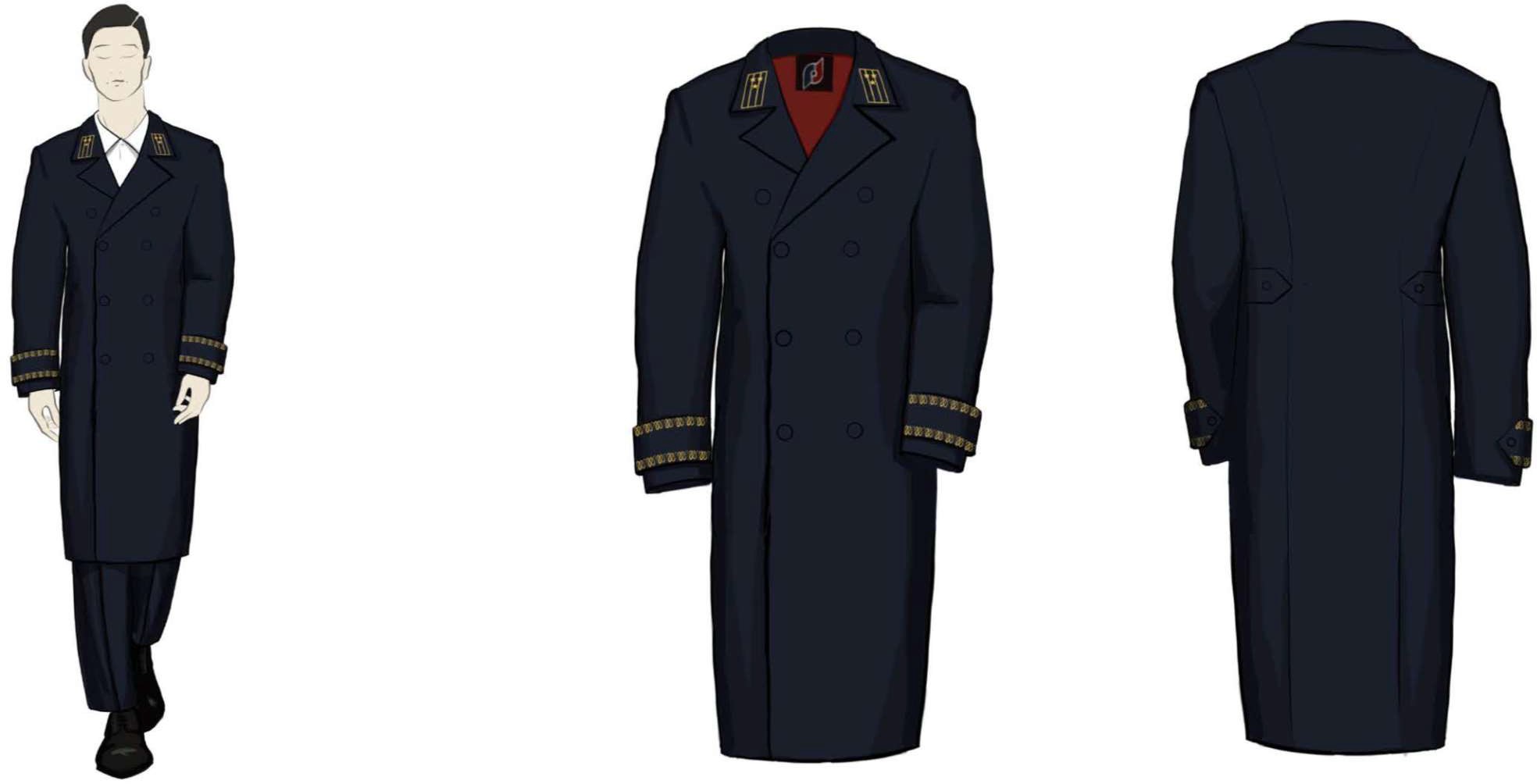 Նկար 2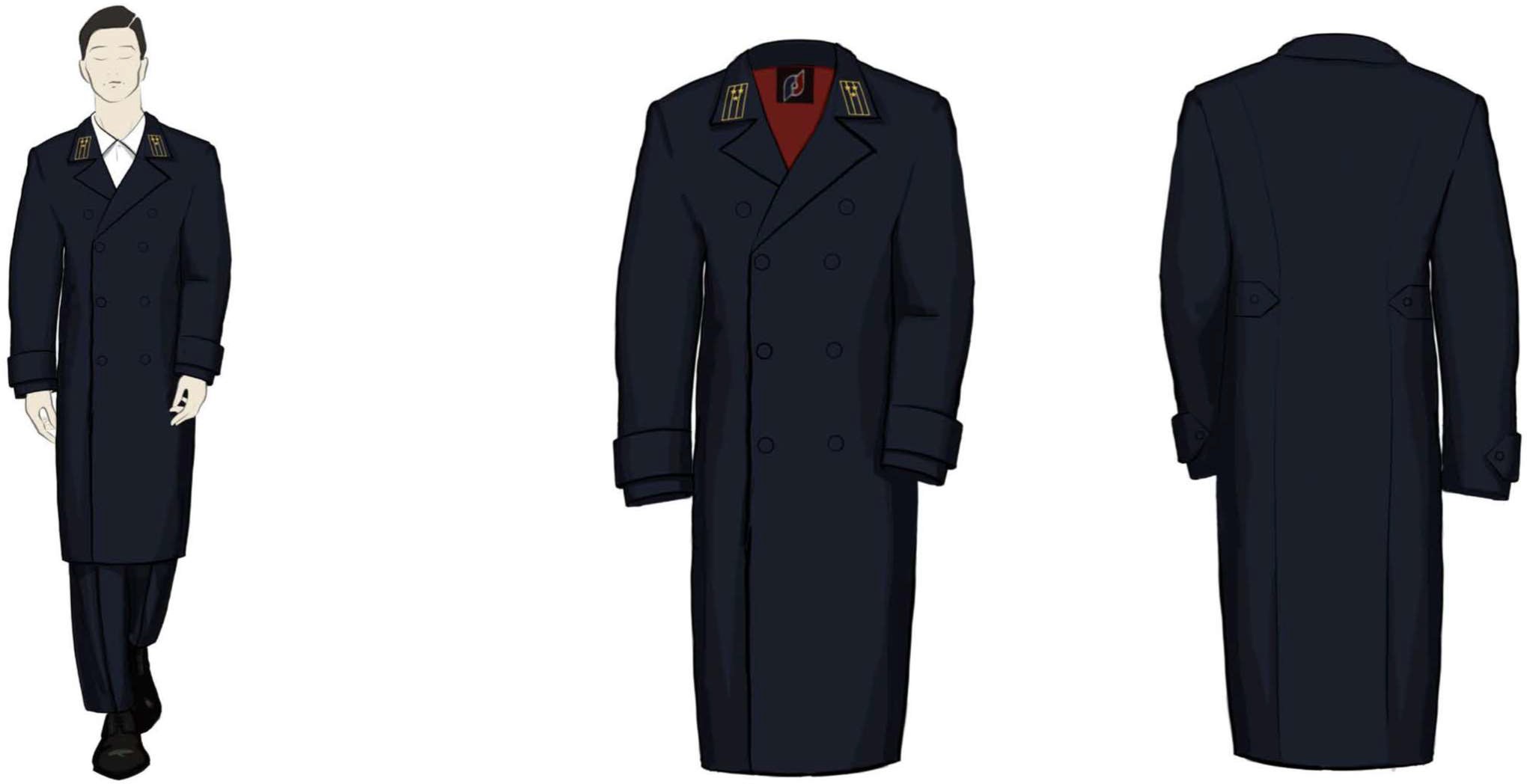 Նկար 3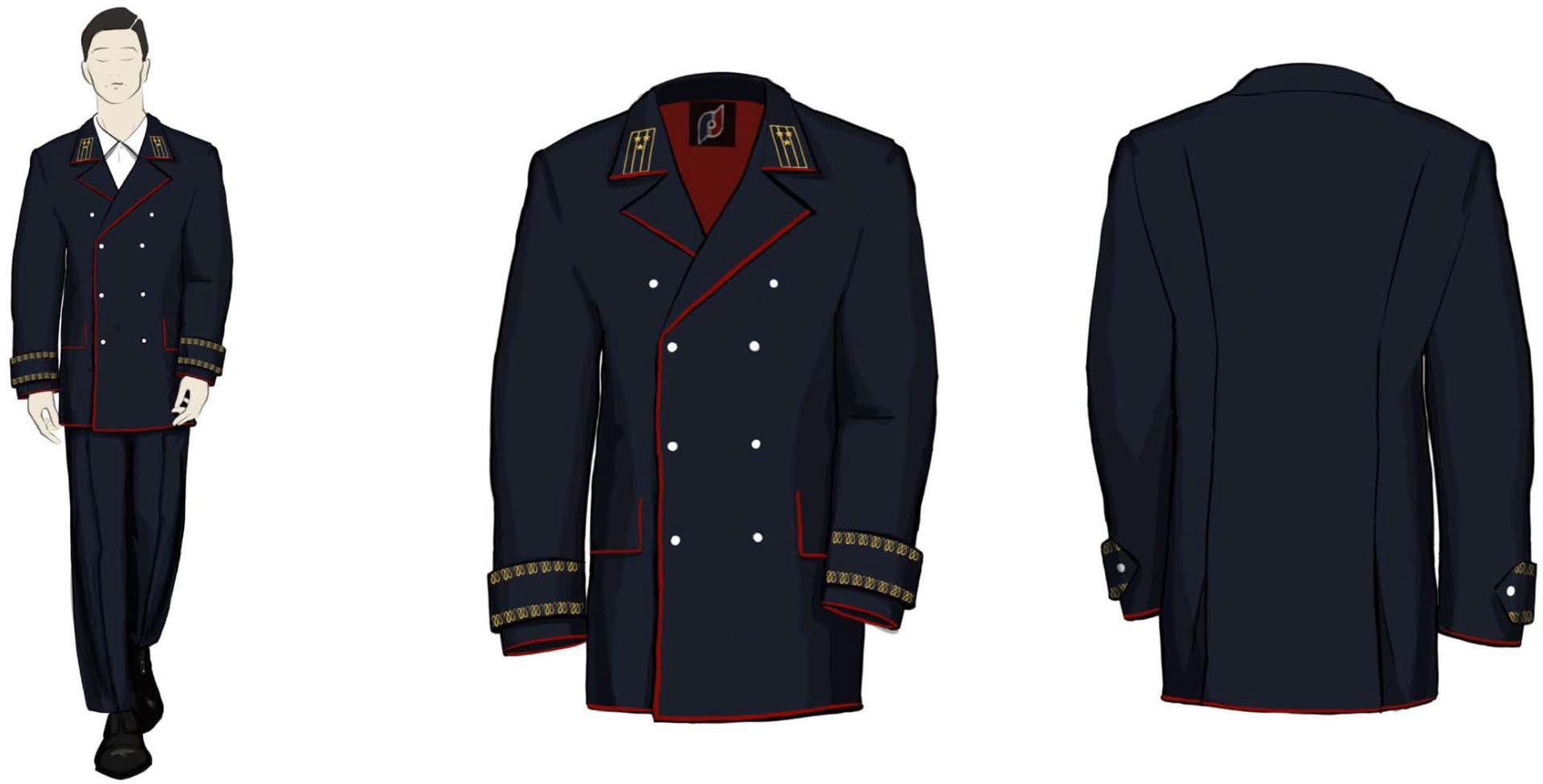 Նկար 4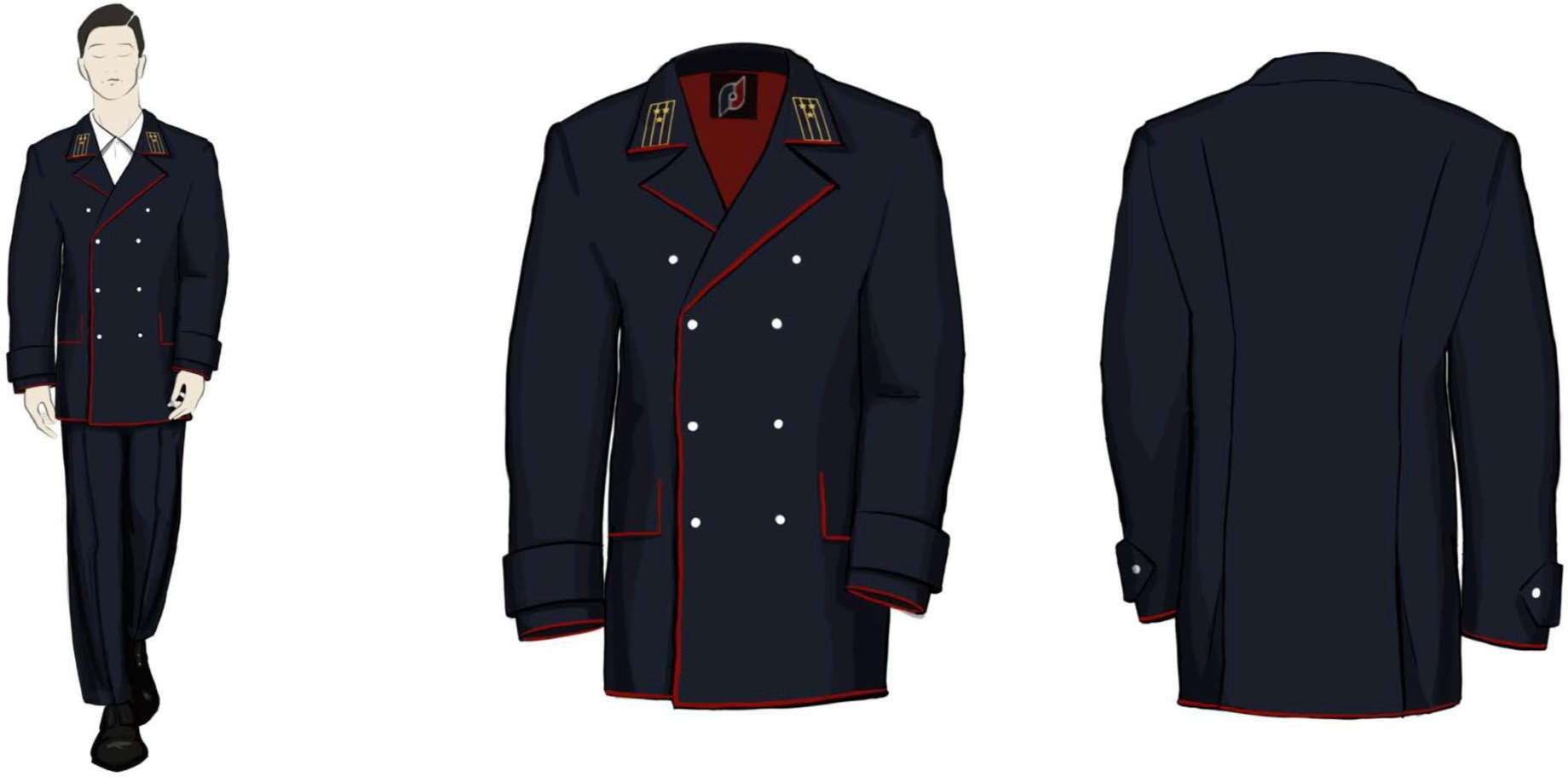 Նկար 5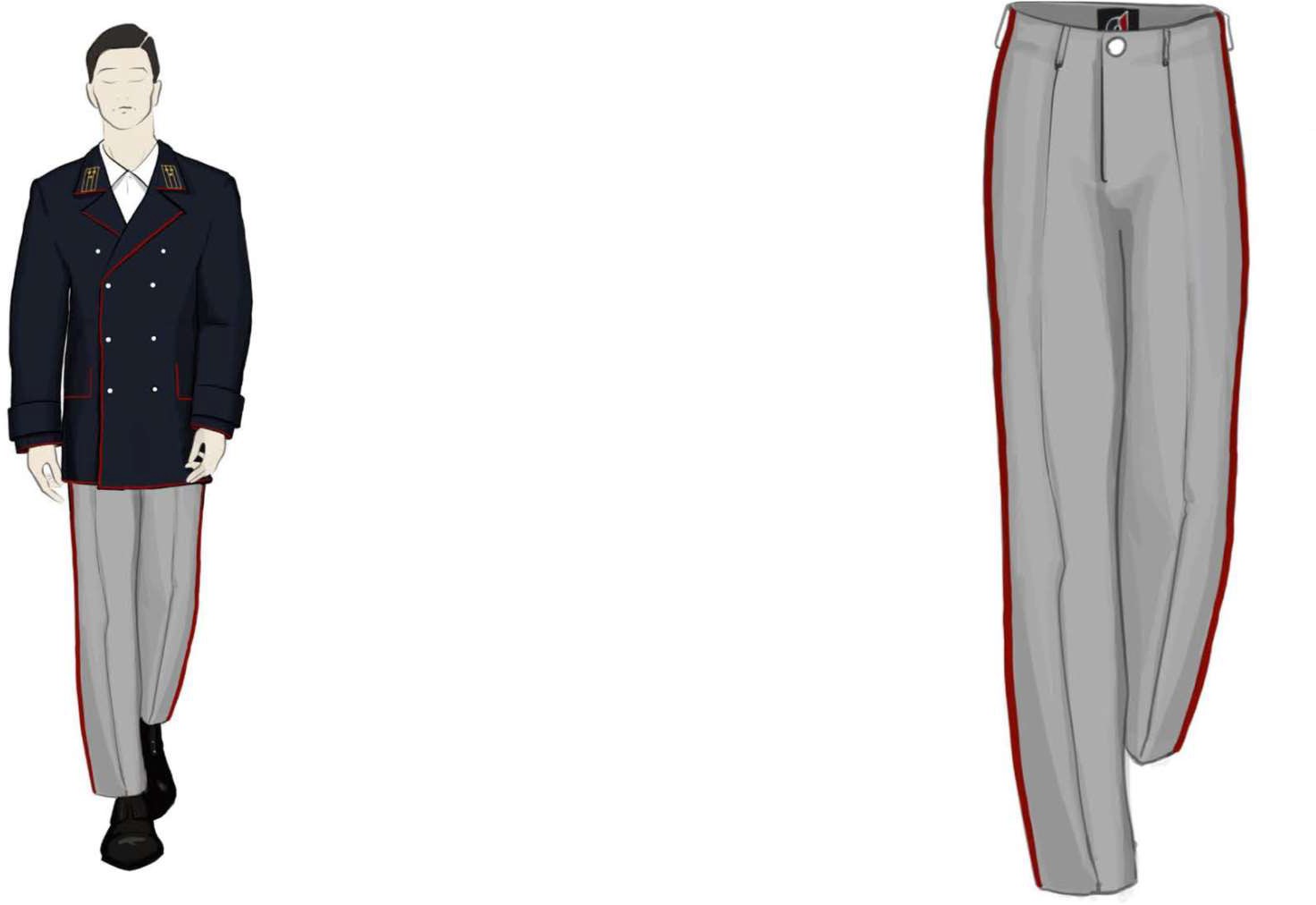 Նկար 6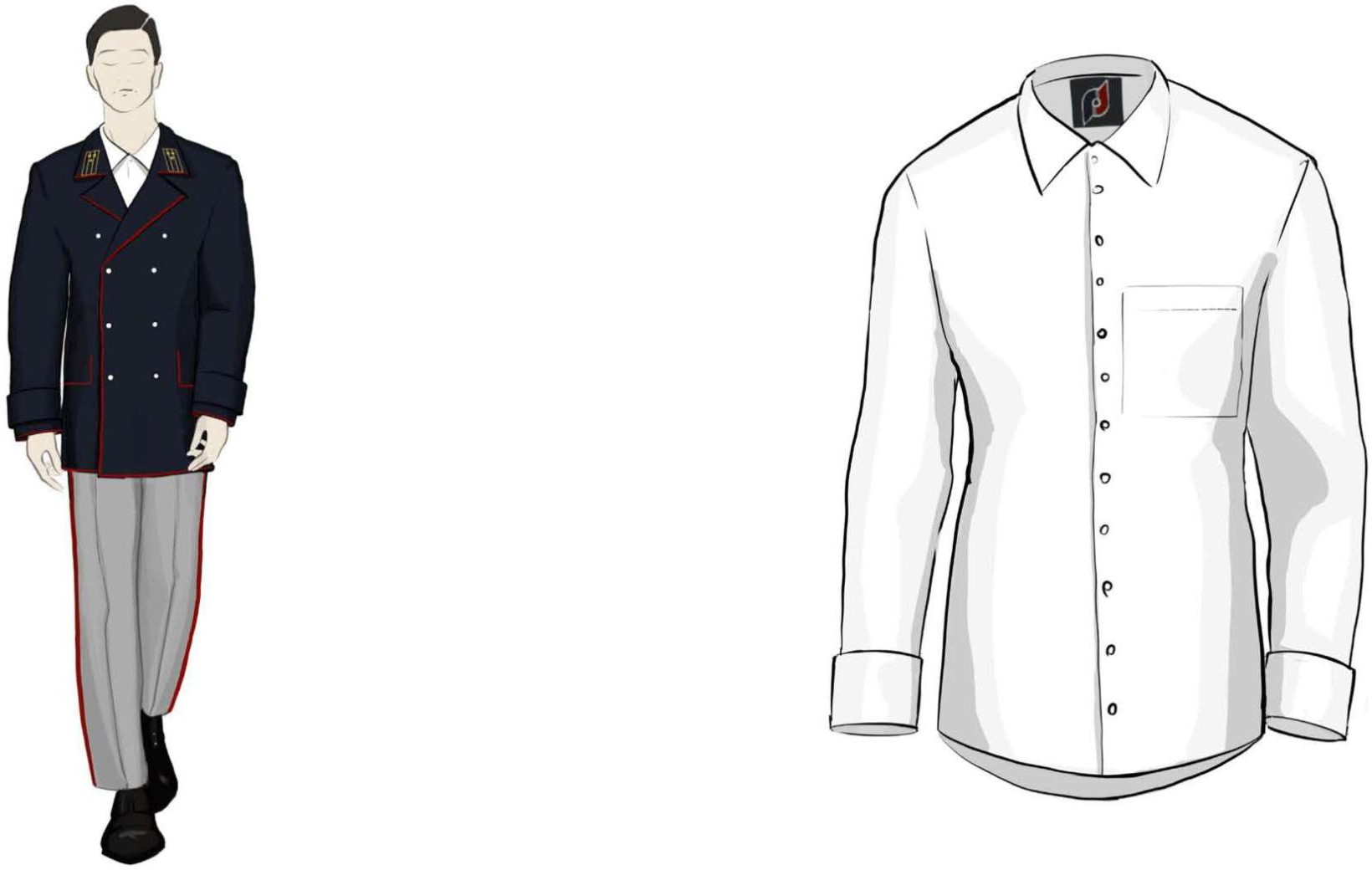 Նկար 7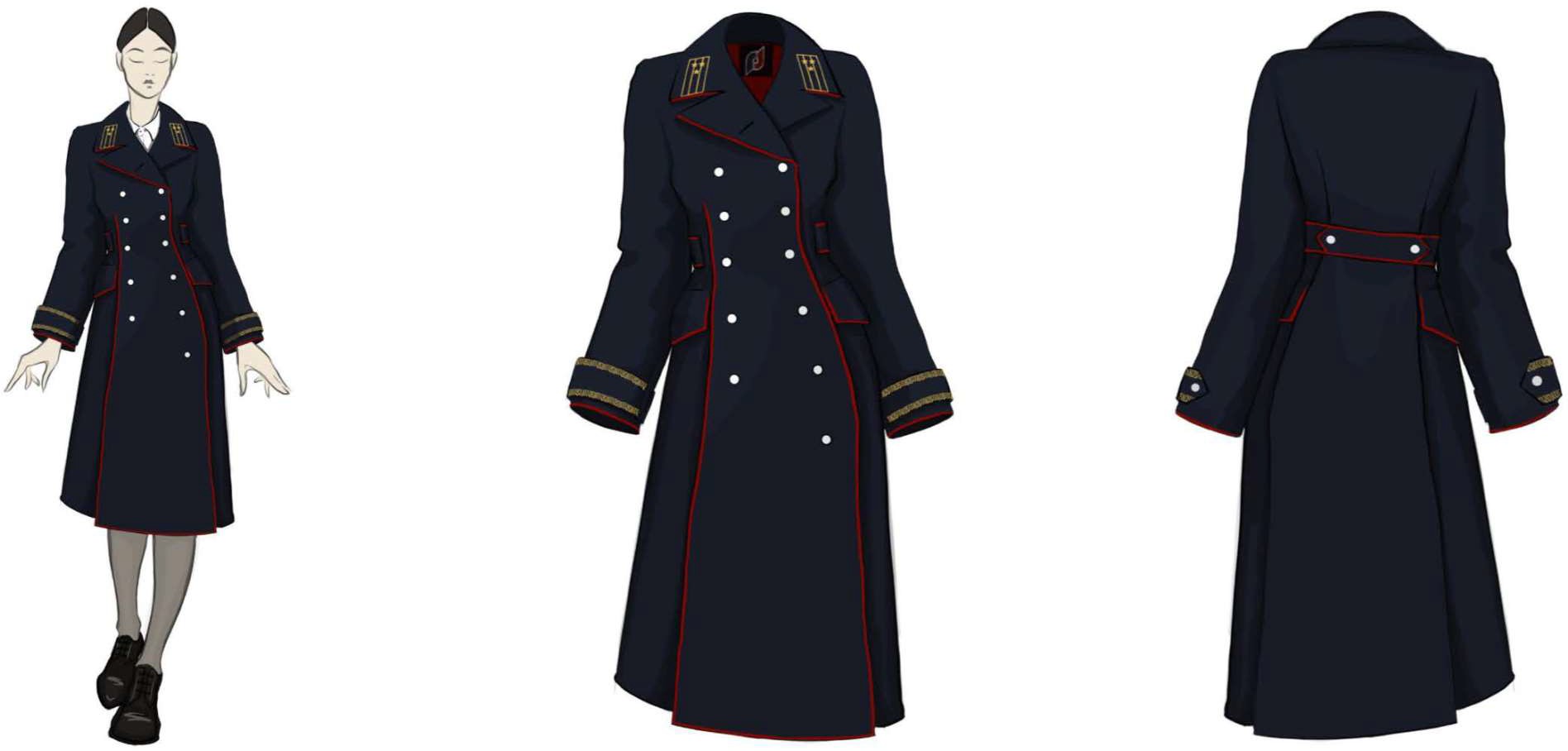 Նկար 8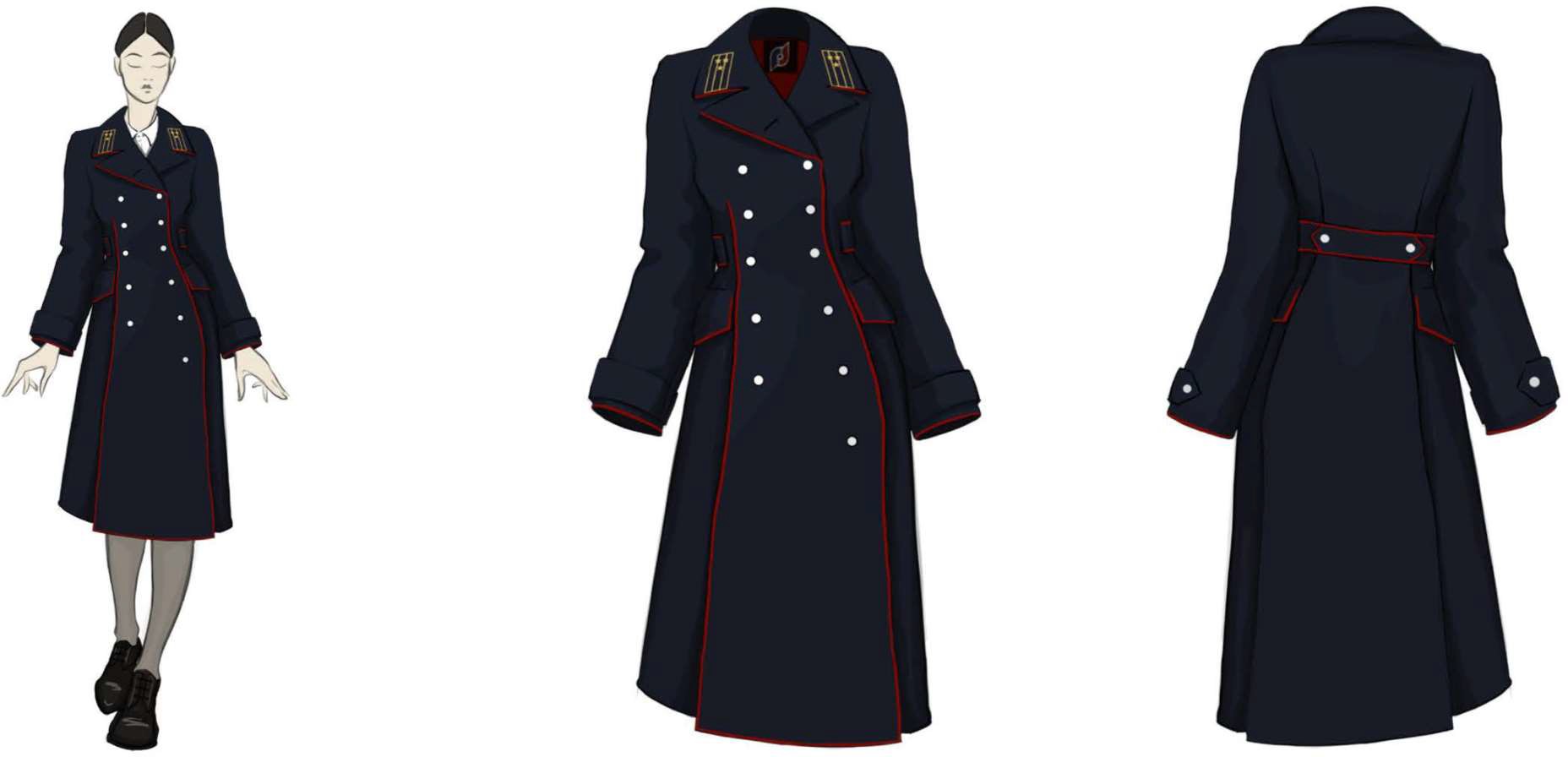 Նկար 9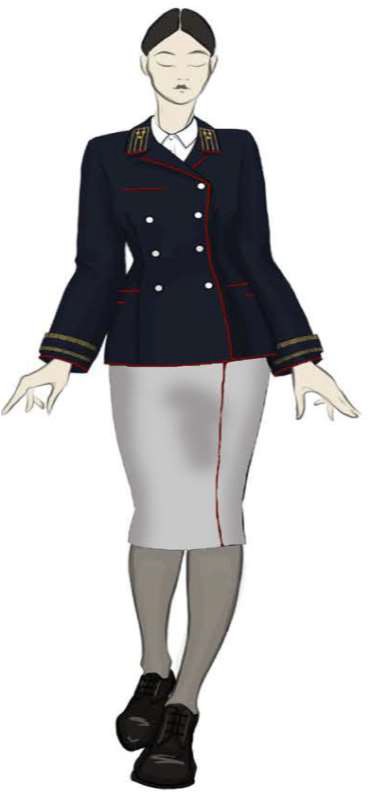 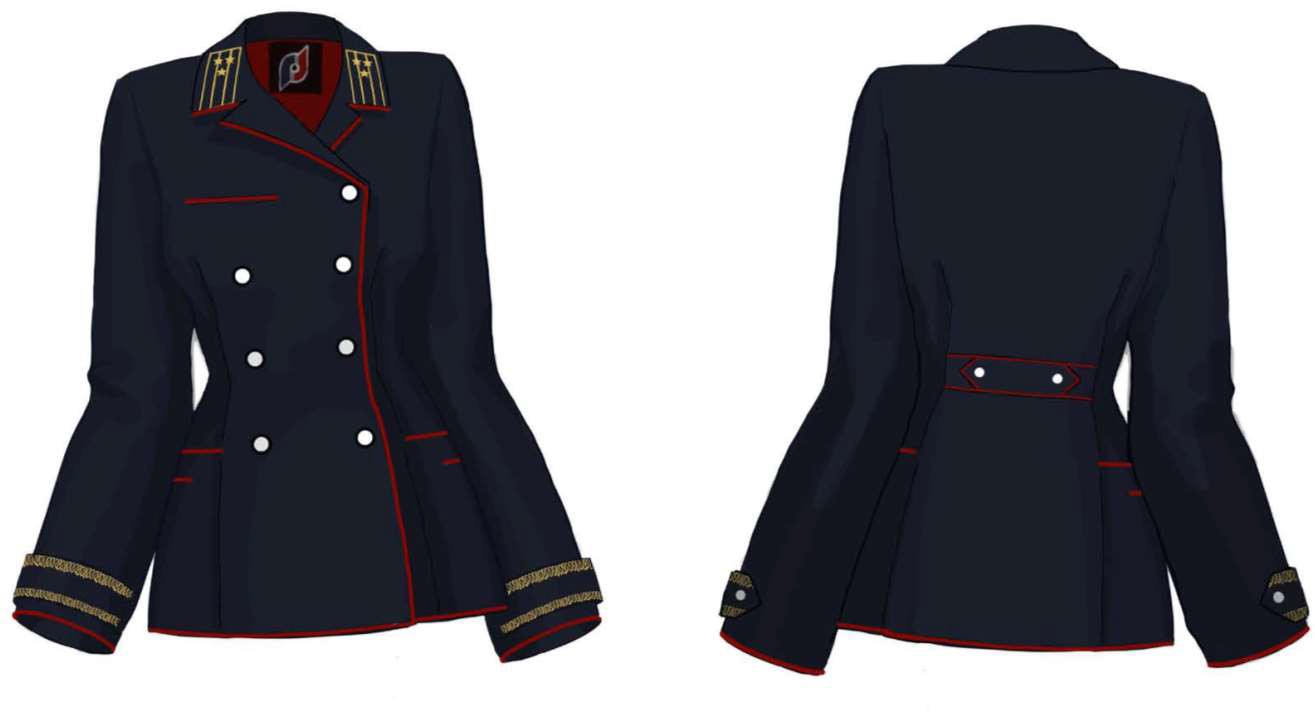 Նկար 10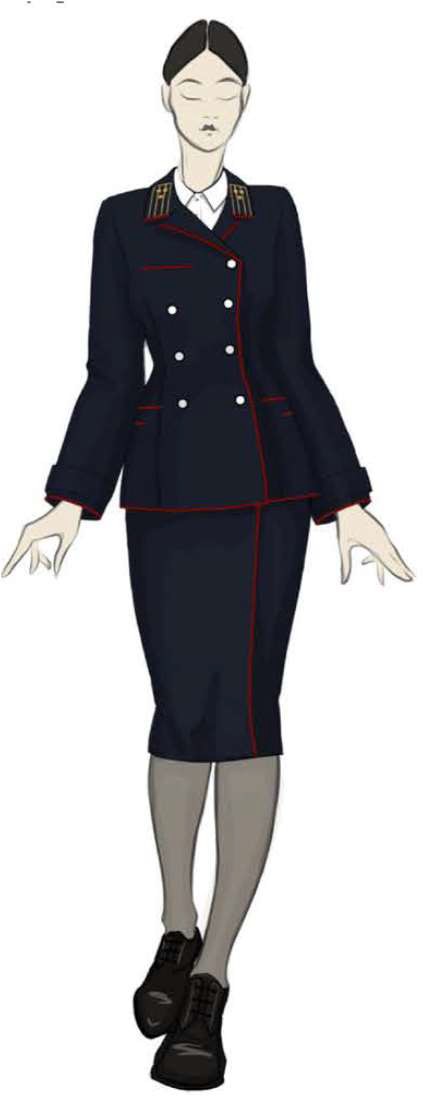 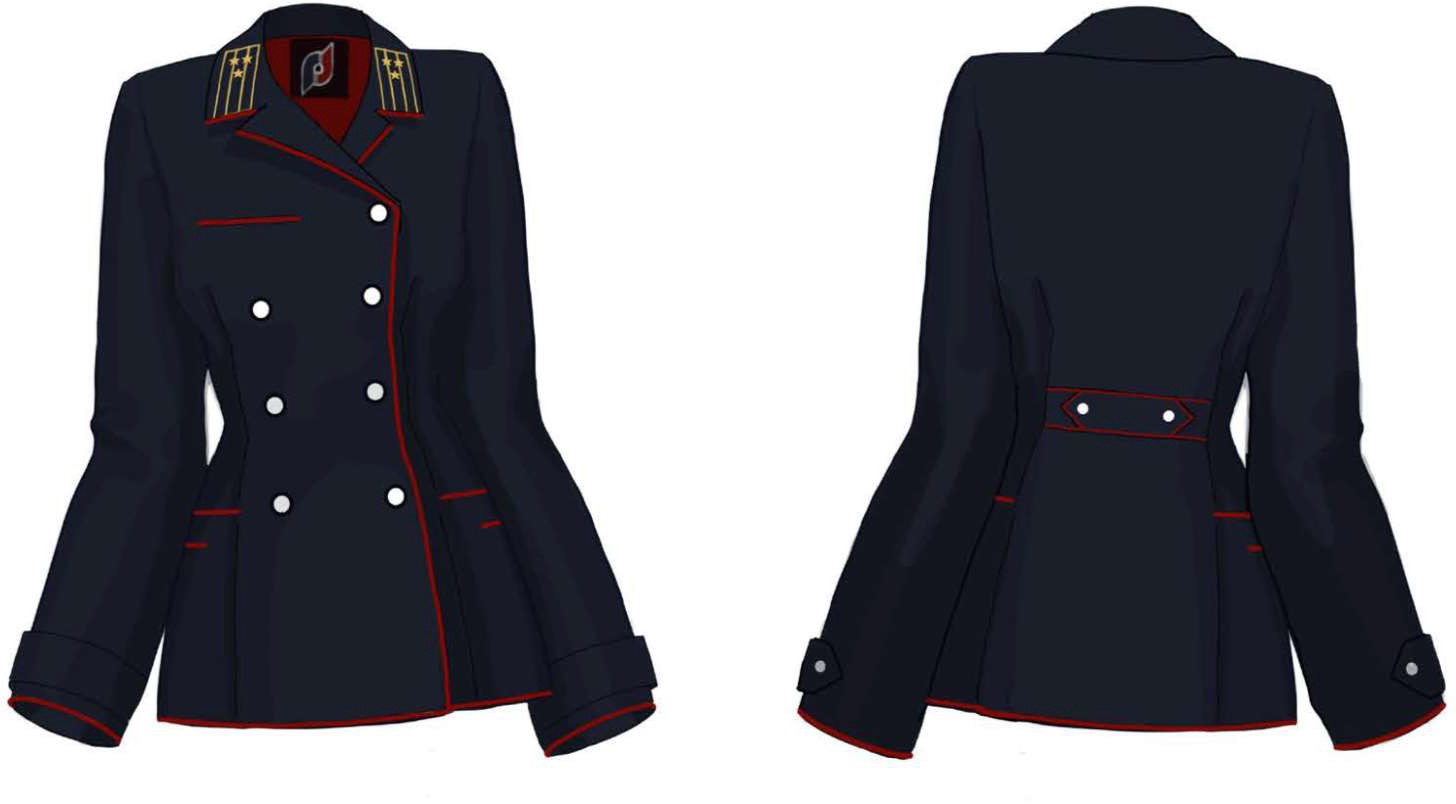 Նկար 11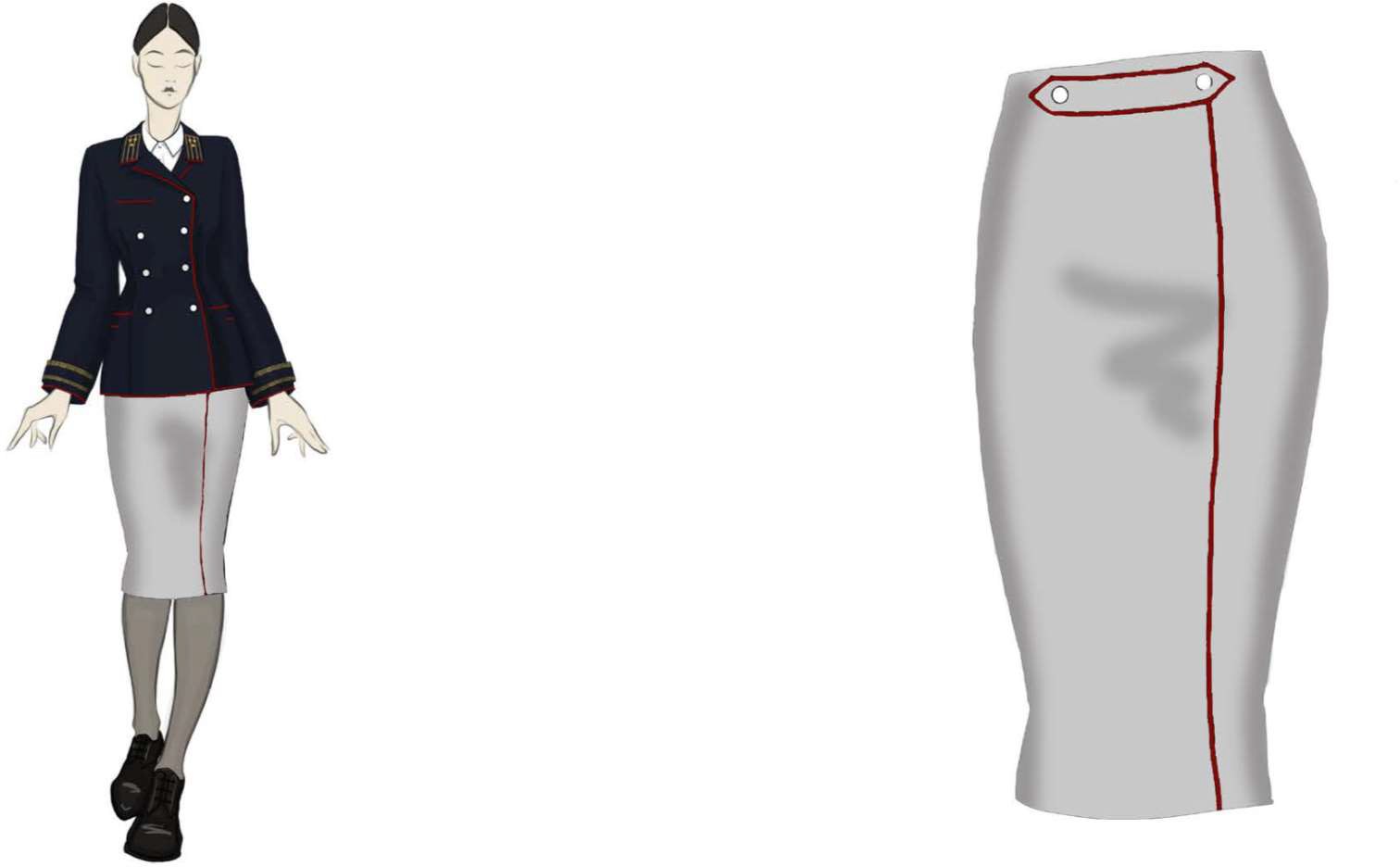 Նկար 12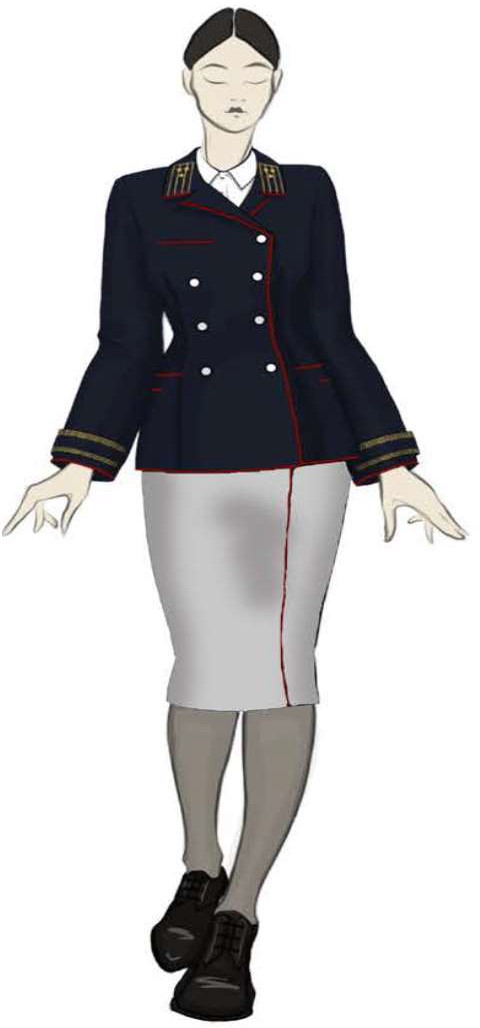 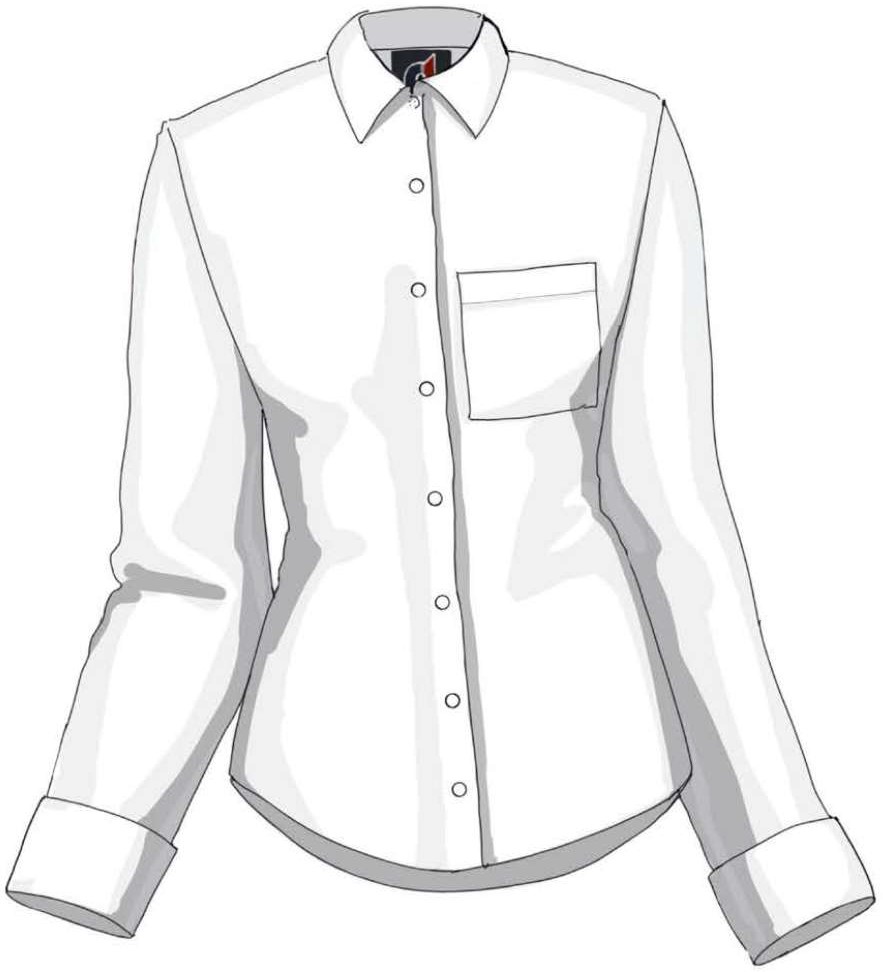 Նկար 13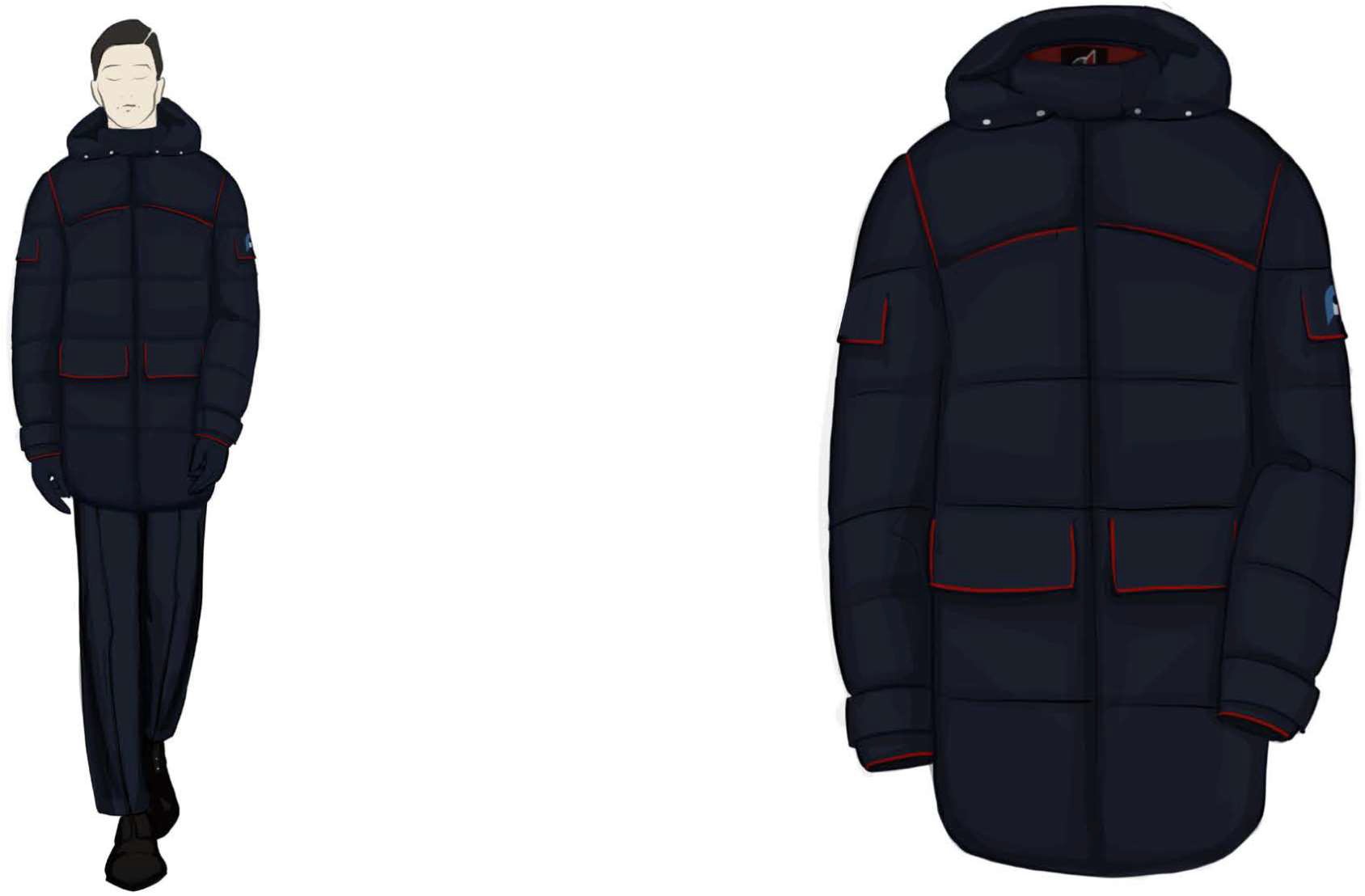 Նկար 14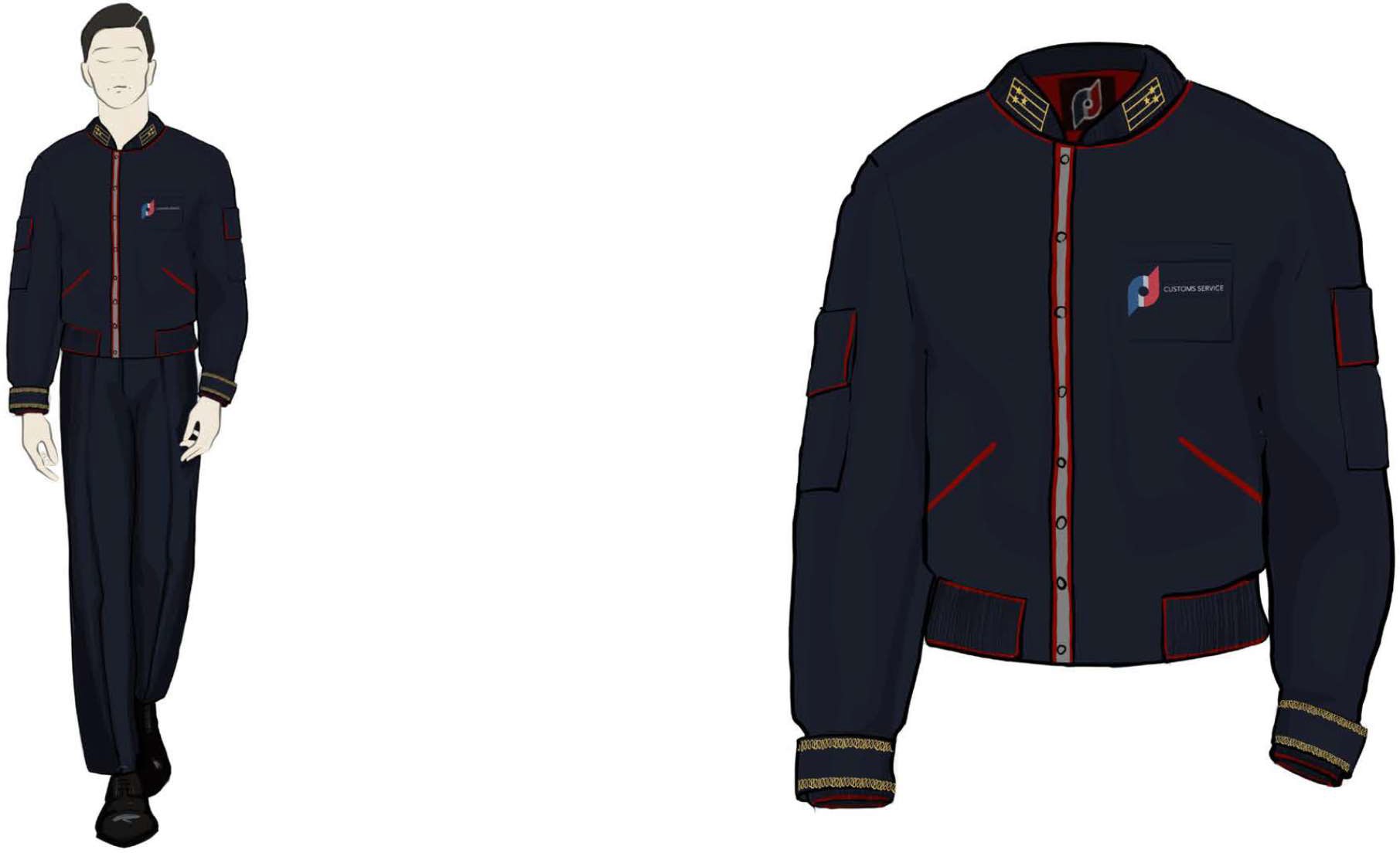 Նկար 15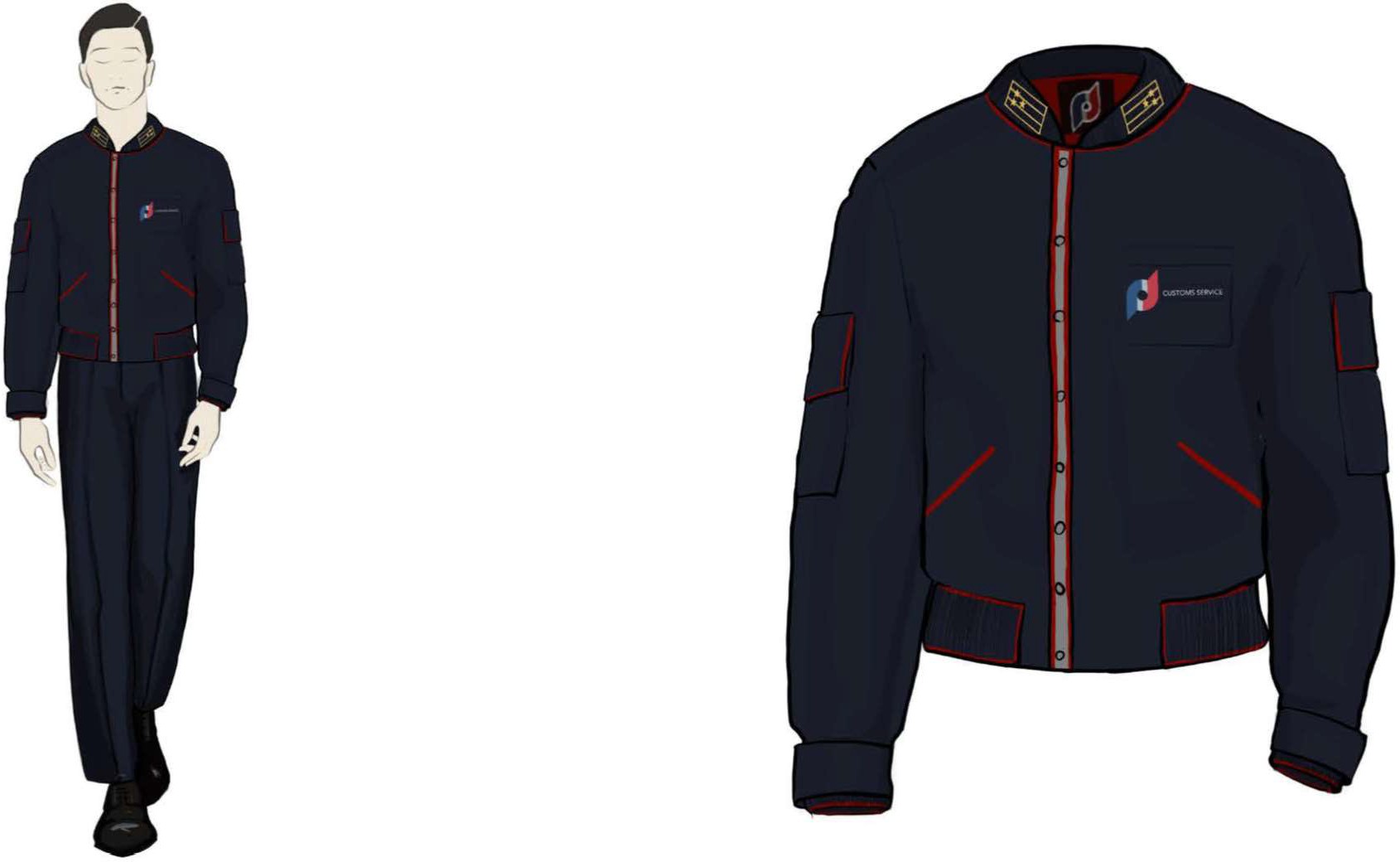 Նկար 16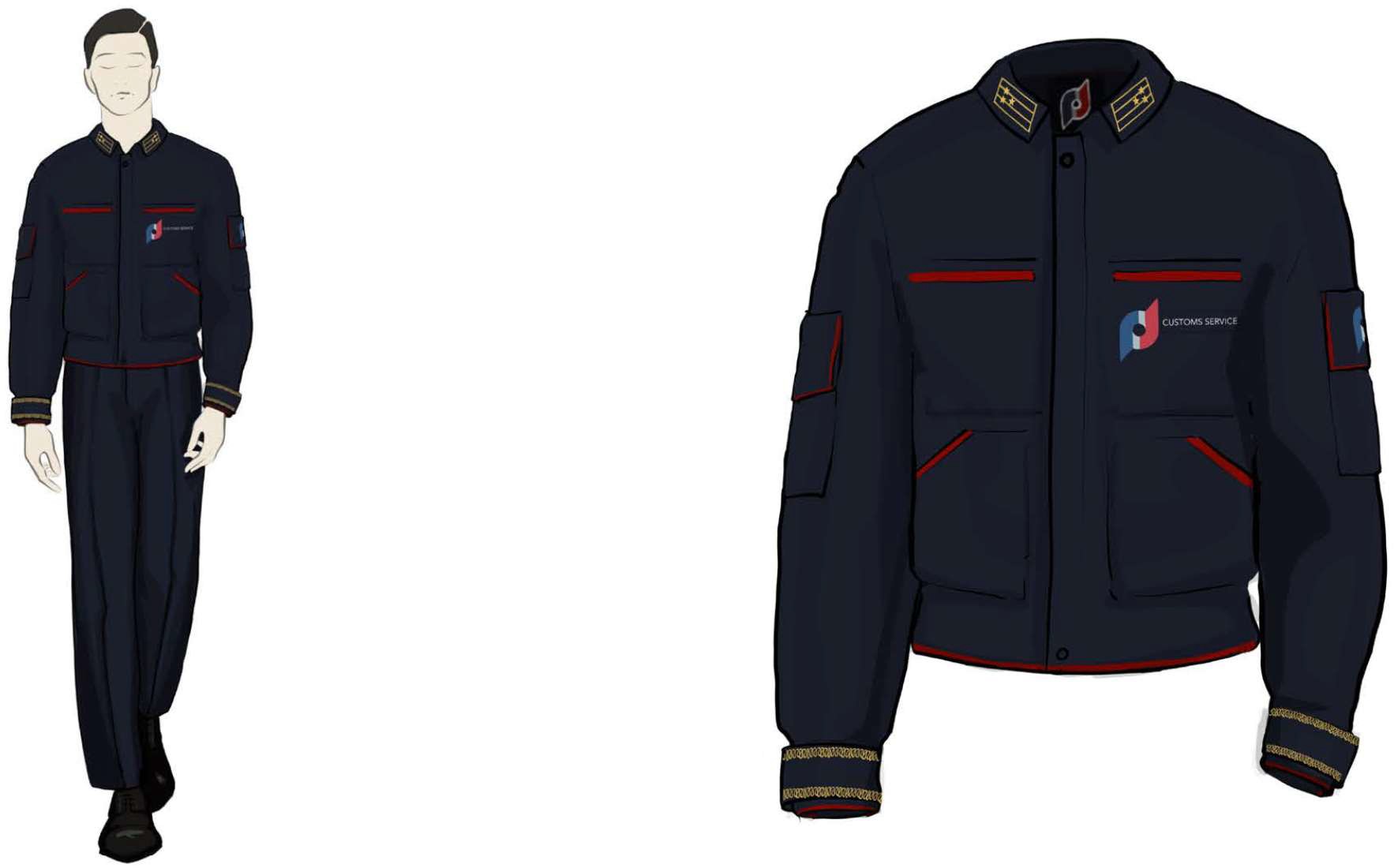 Նկար 17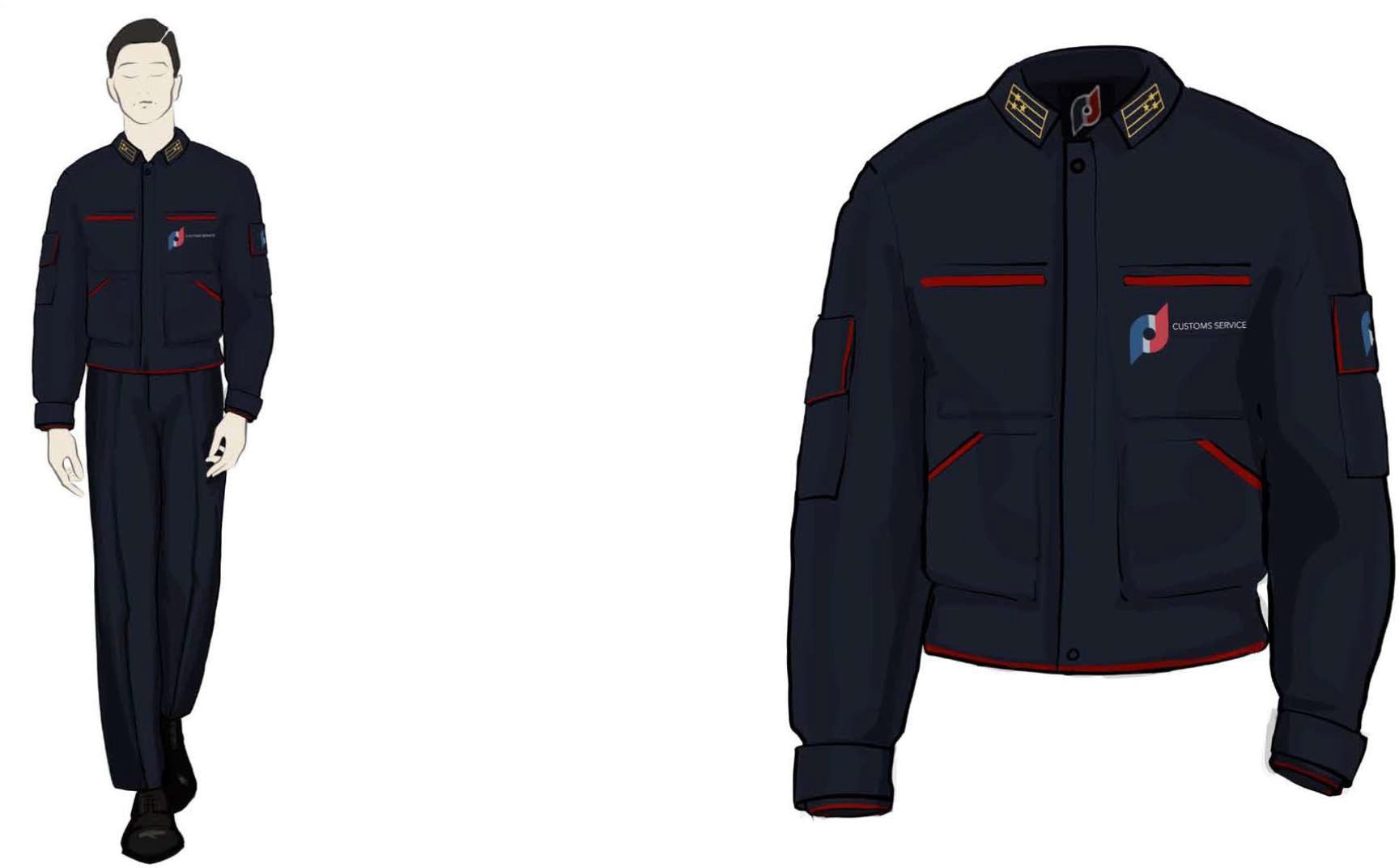 Նկար 18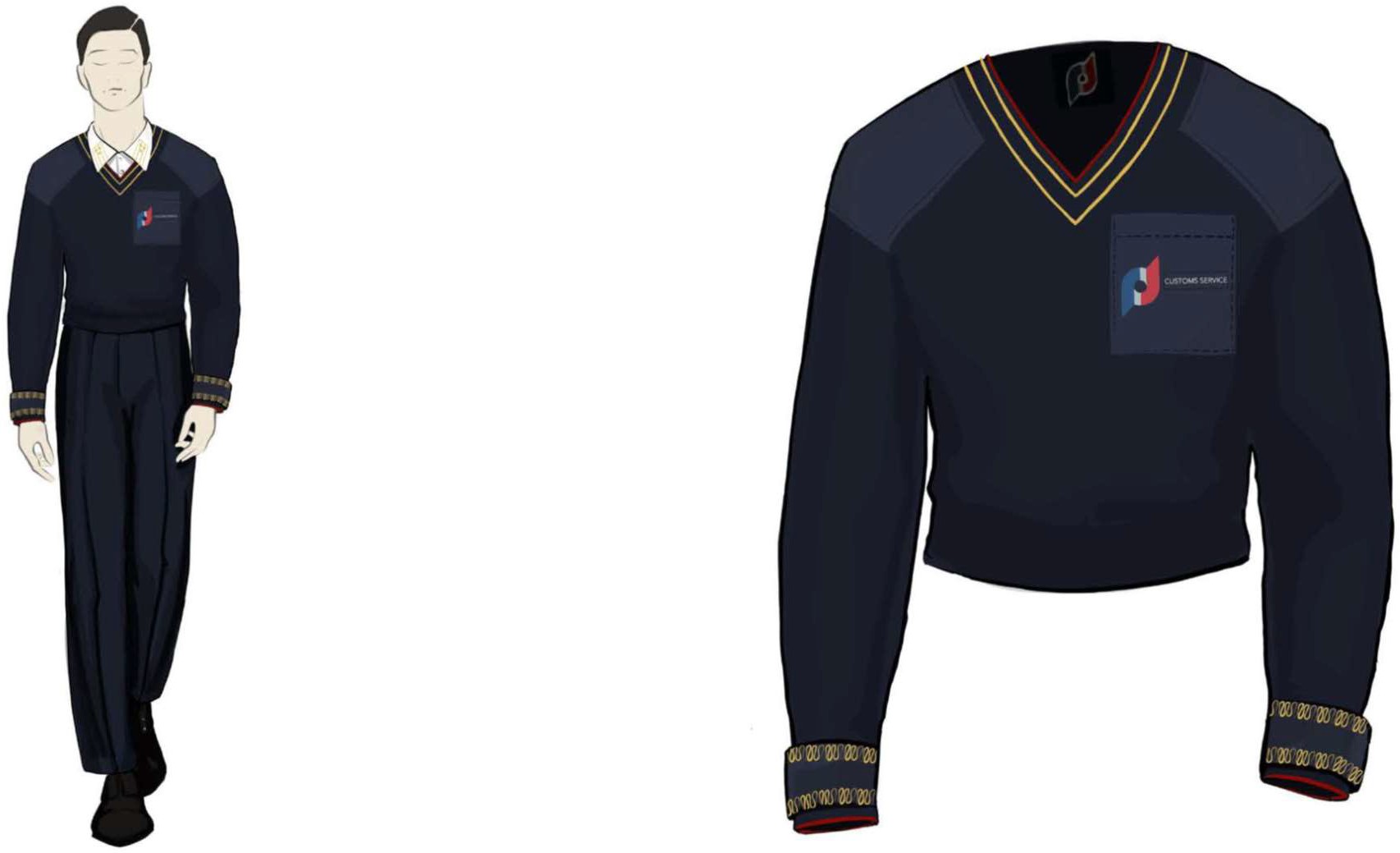 Նկար 19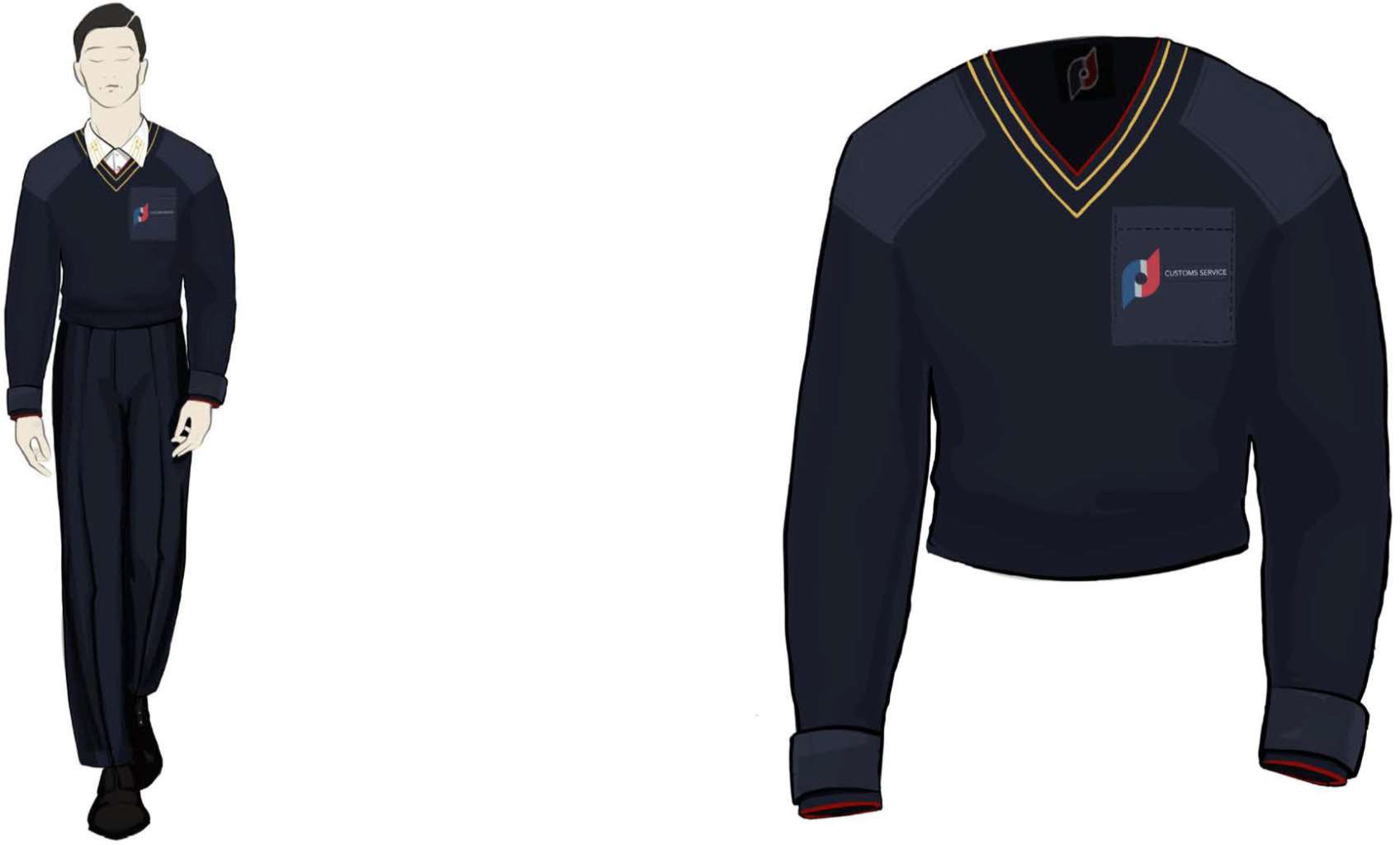 Նկար 20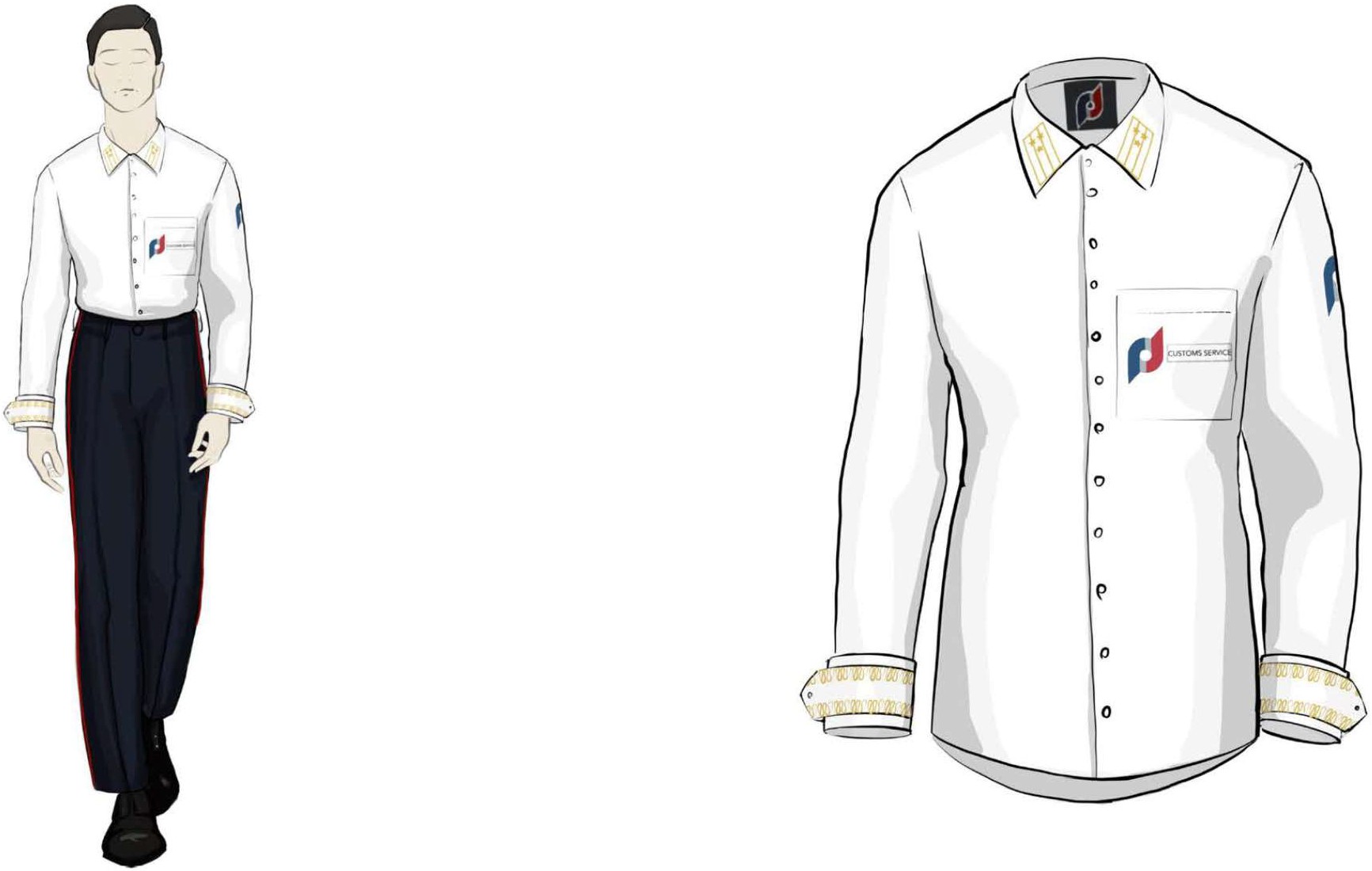 Նկար 21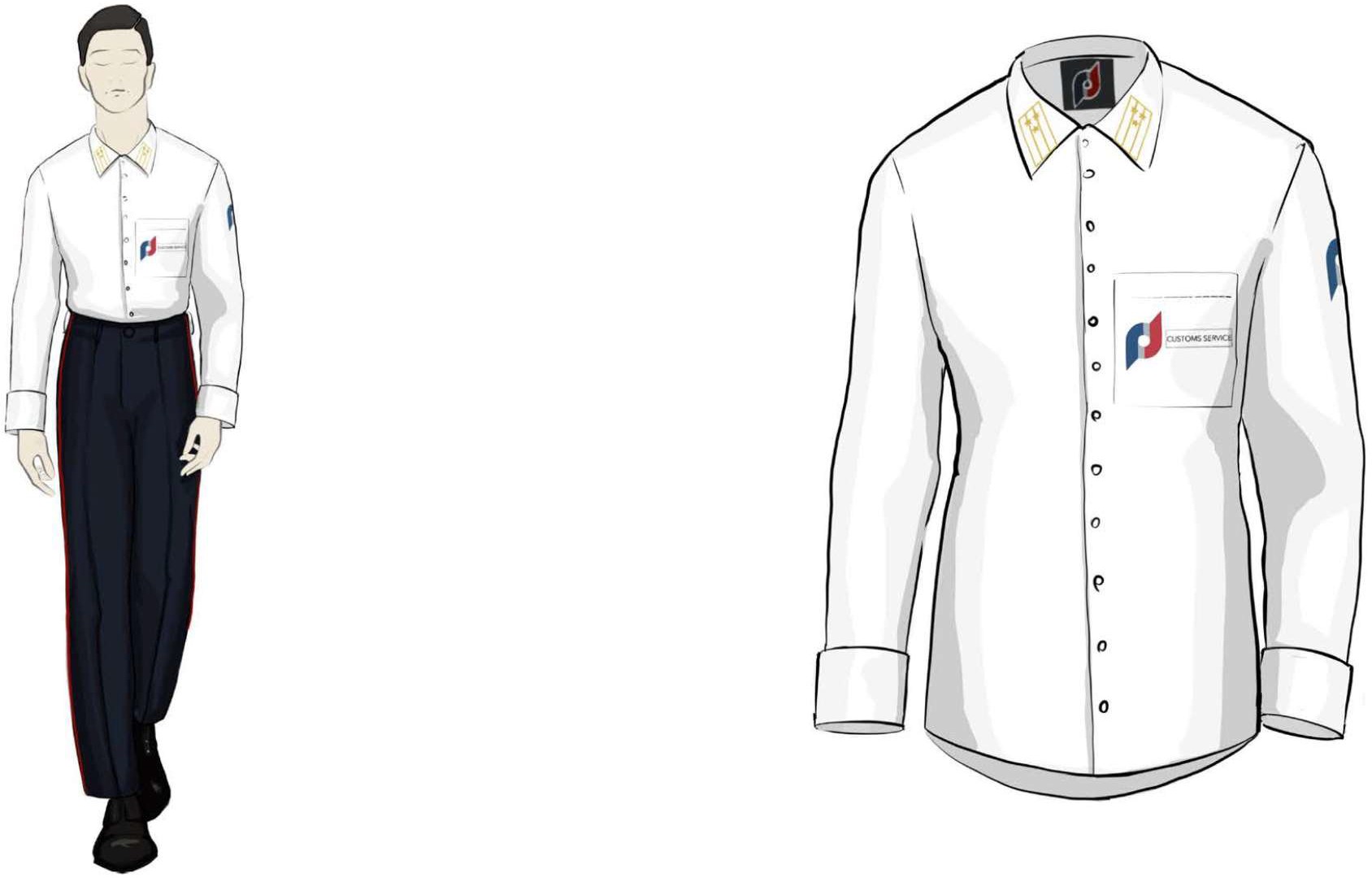 Նկար 22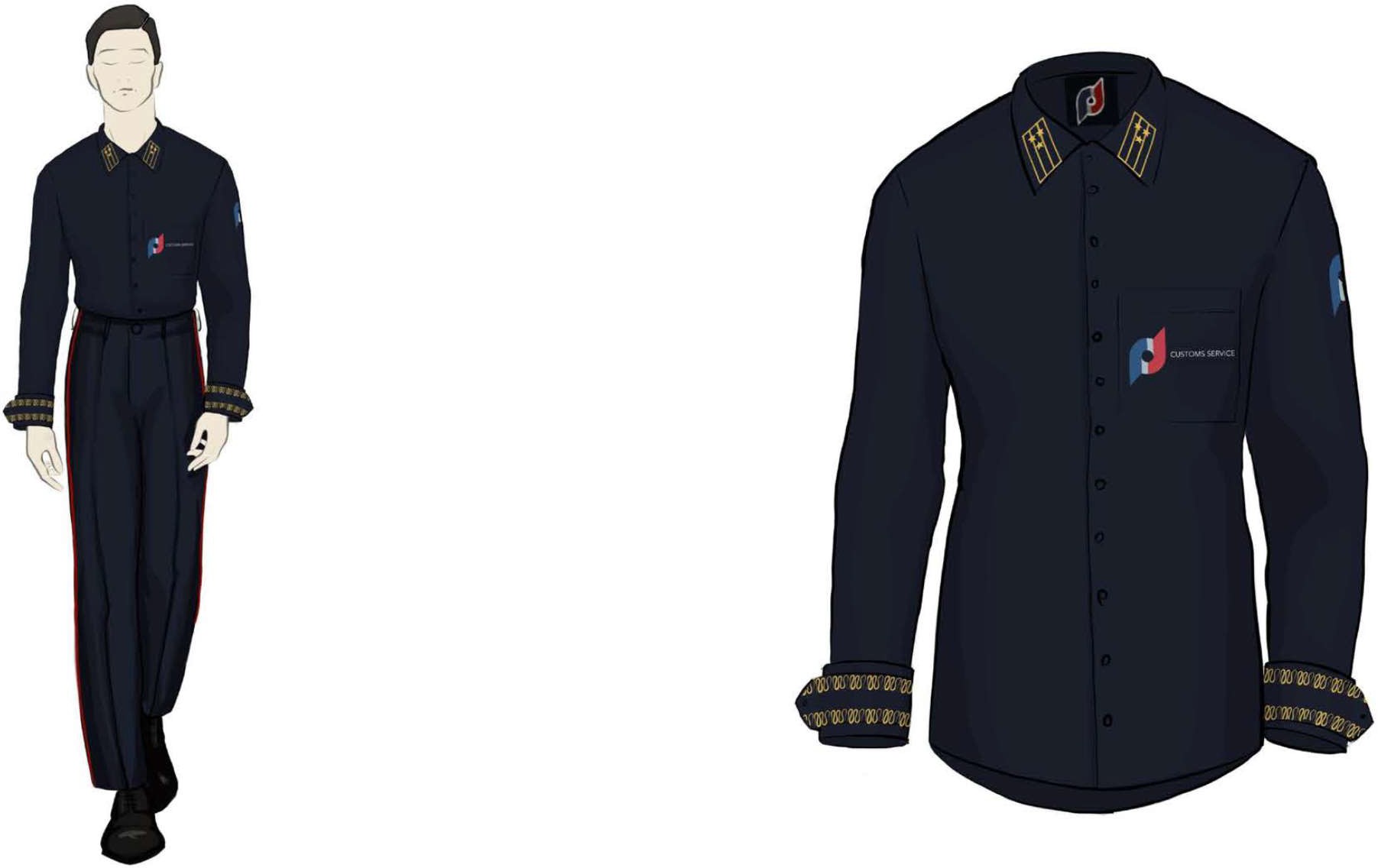 Նկար 23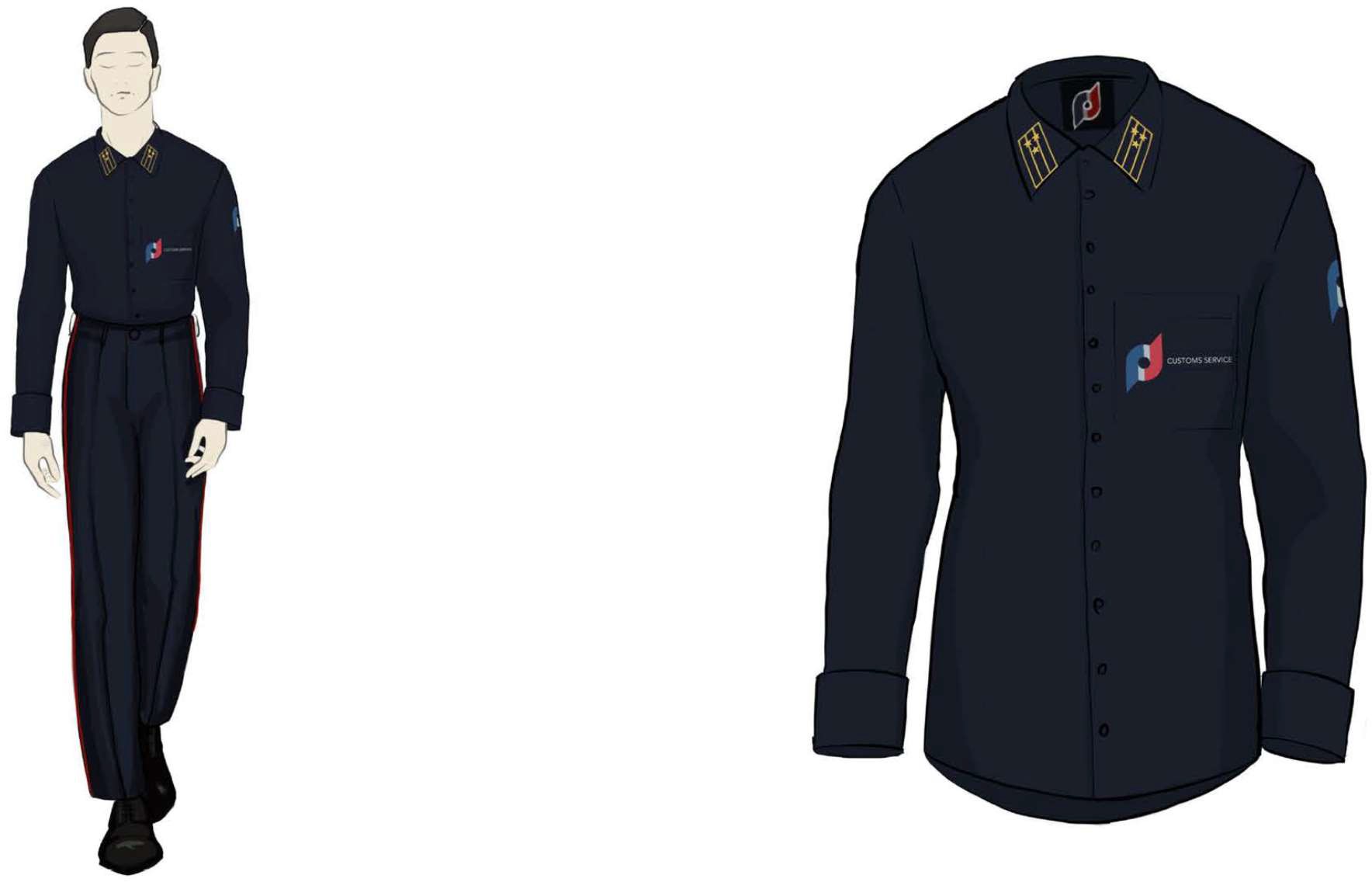 Նկար 24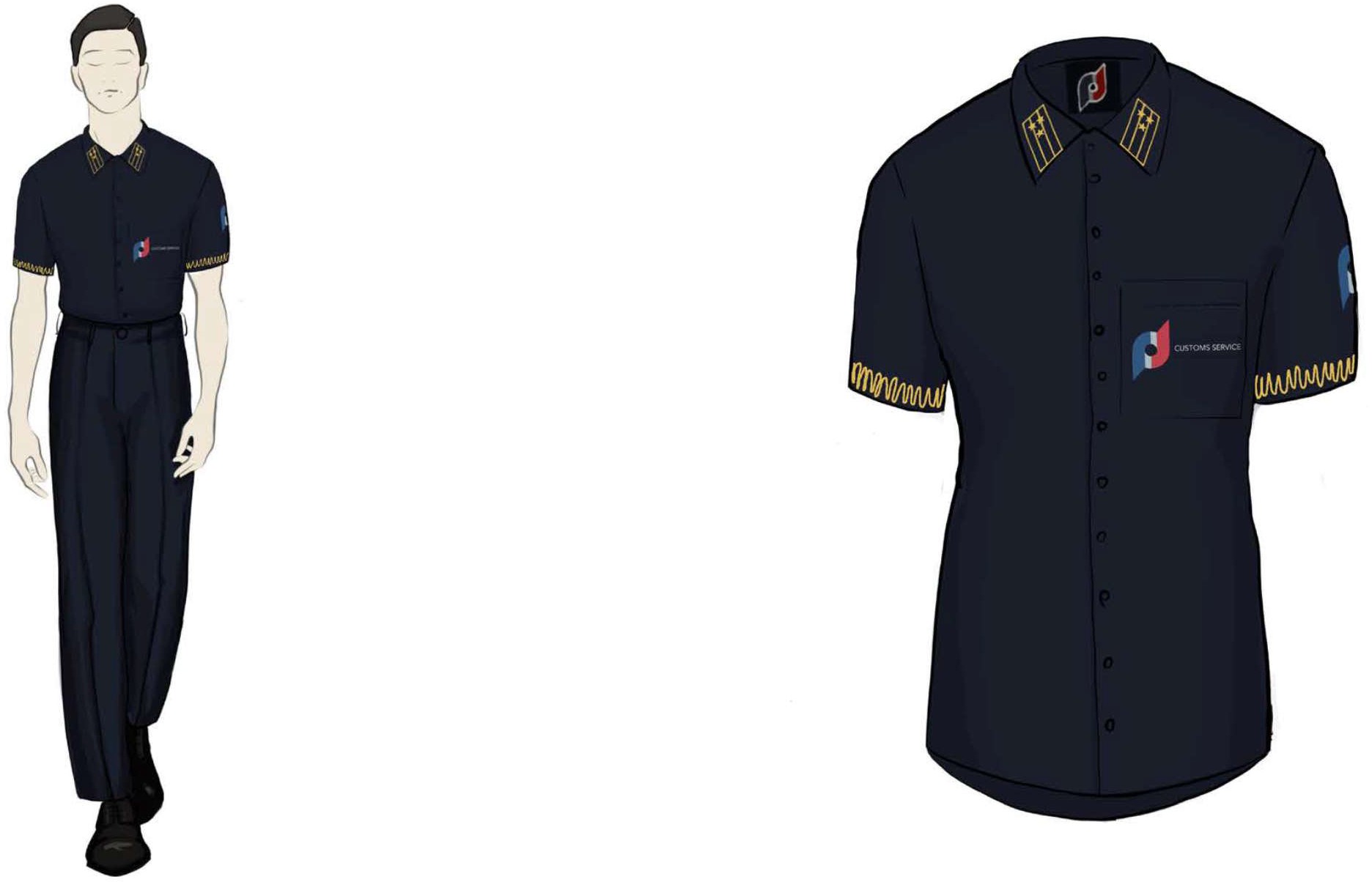 Նկար 25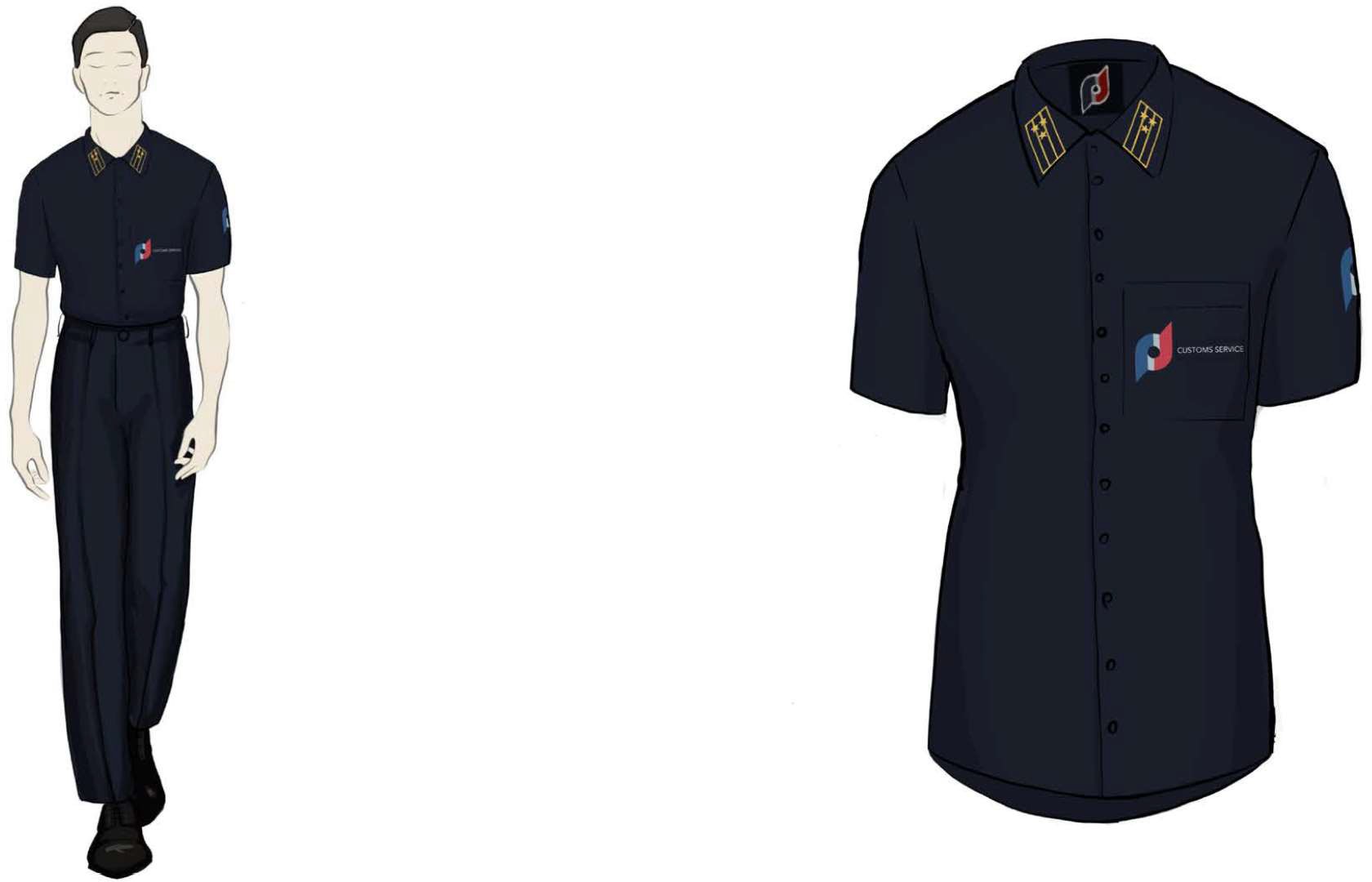 Նկար 26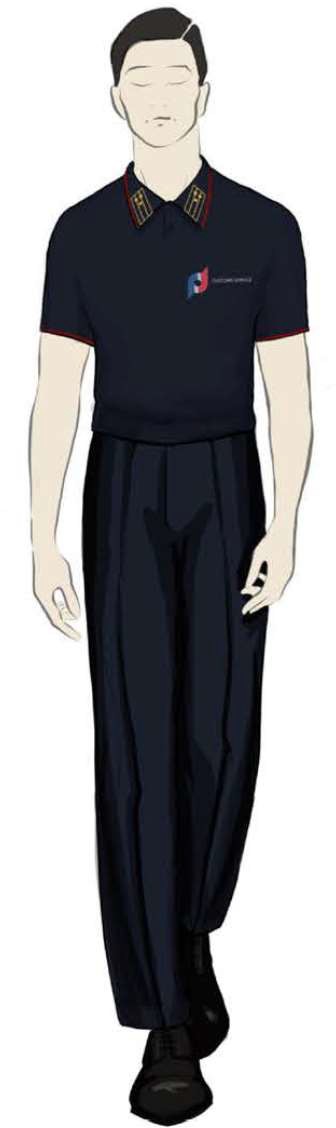 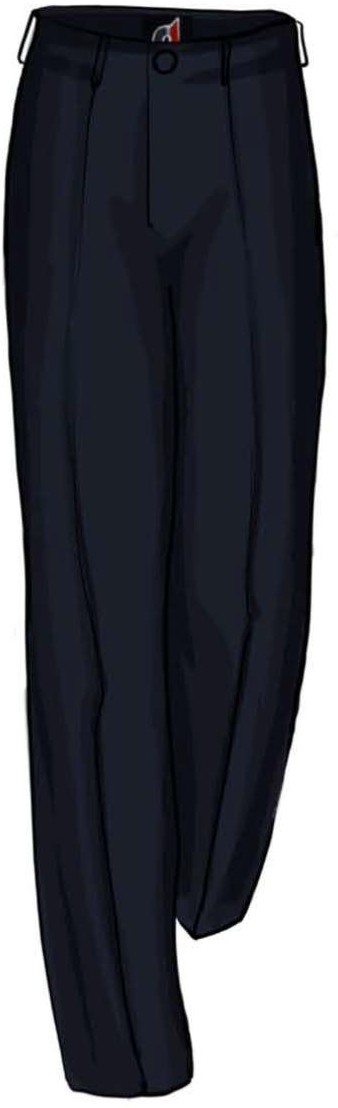 Նկար 27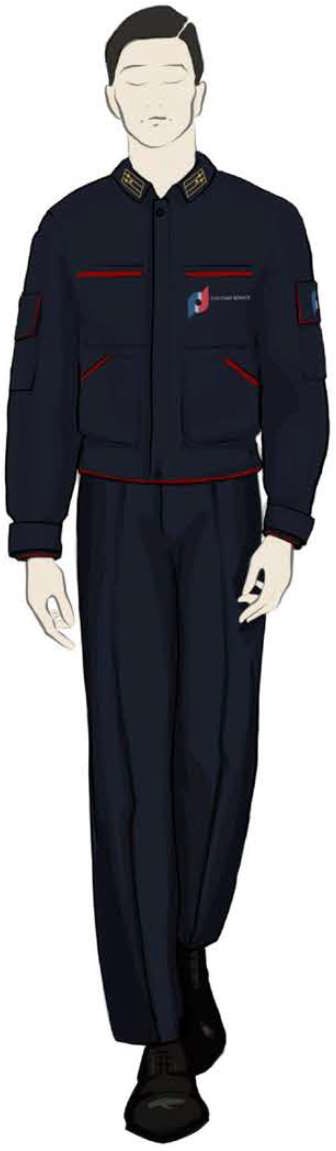 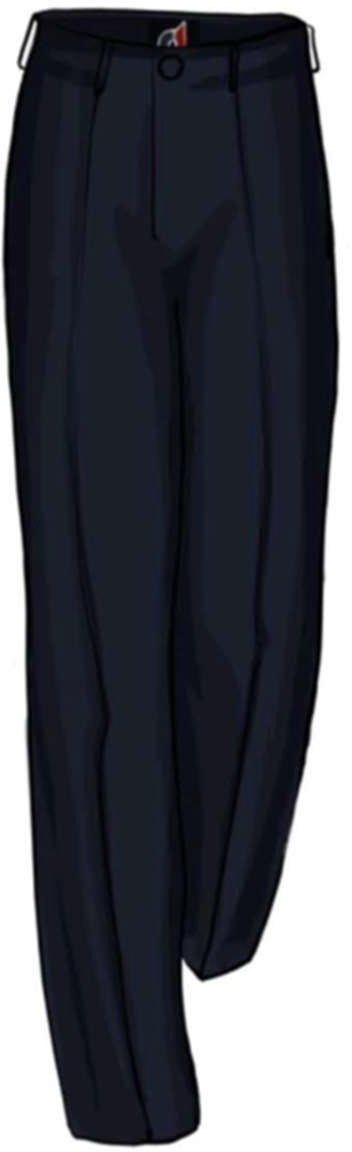 Նկար 28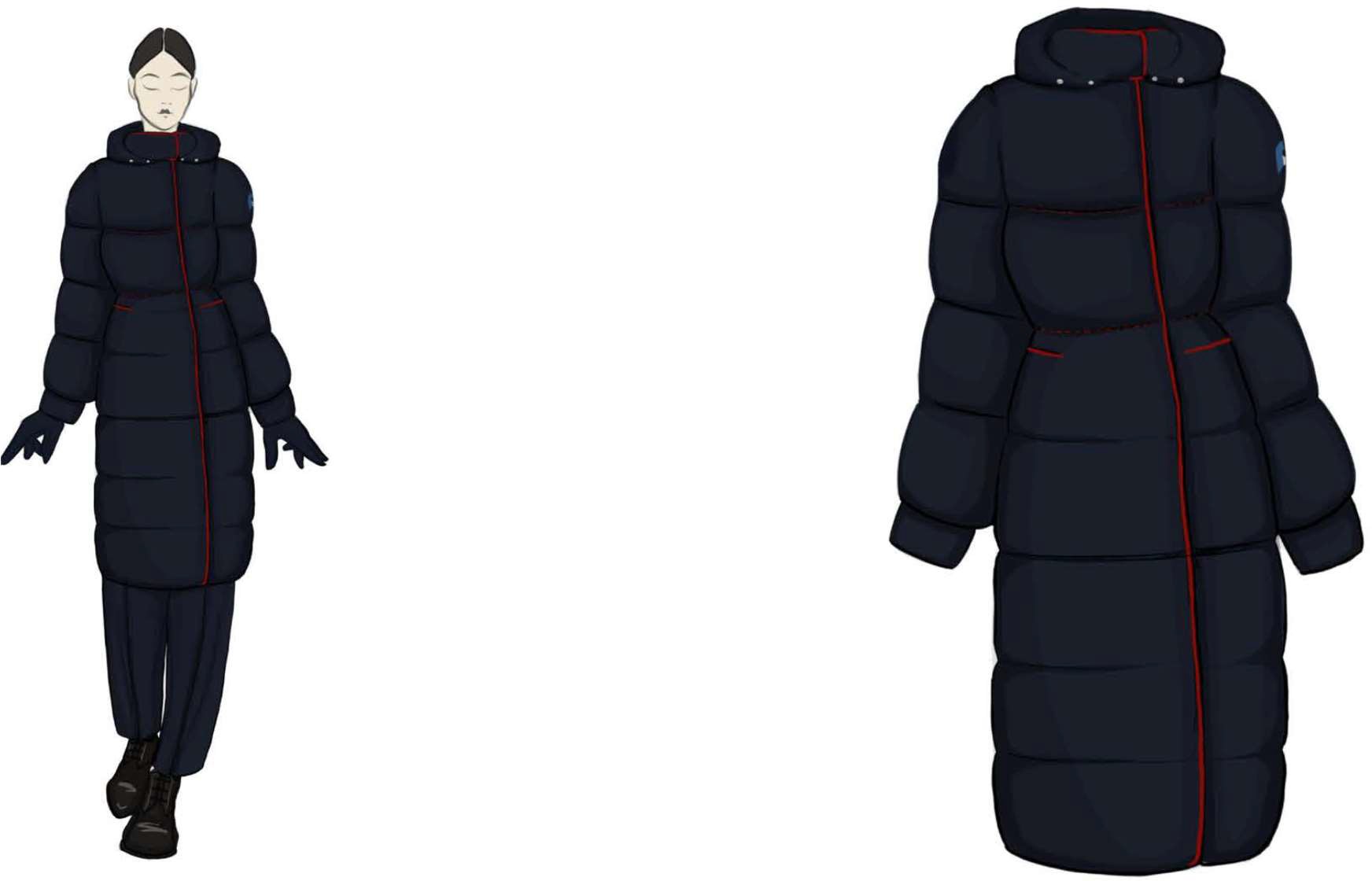 Նկար 29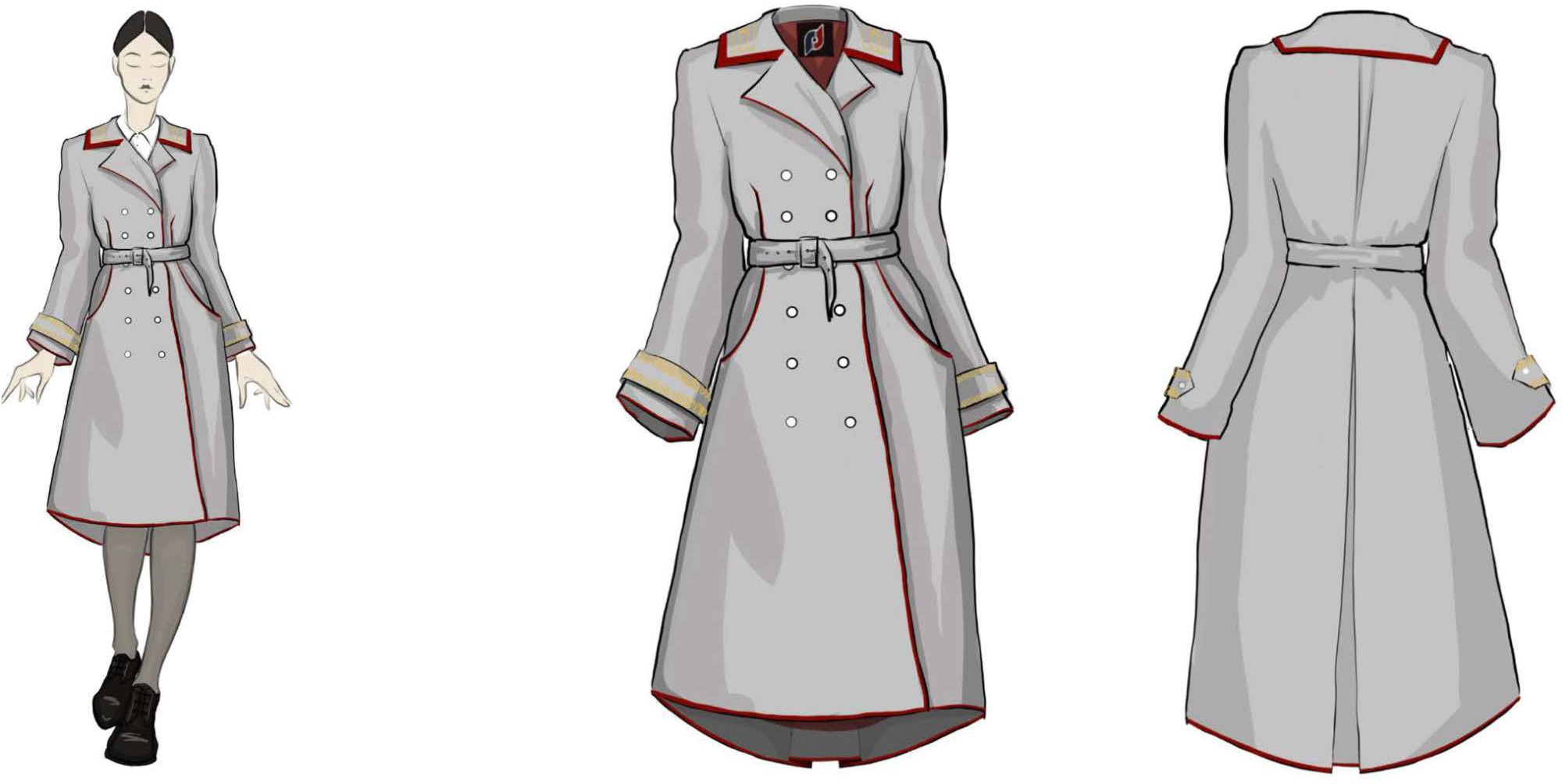 Նկար 30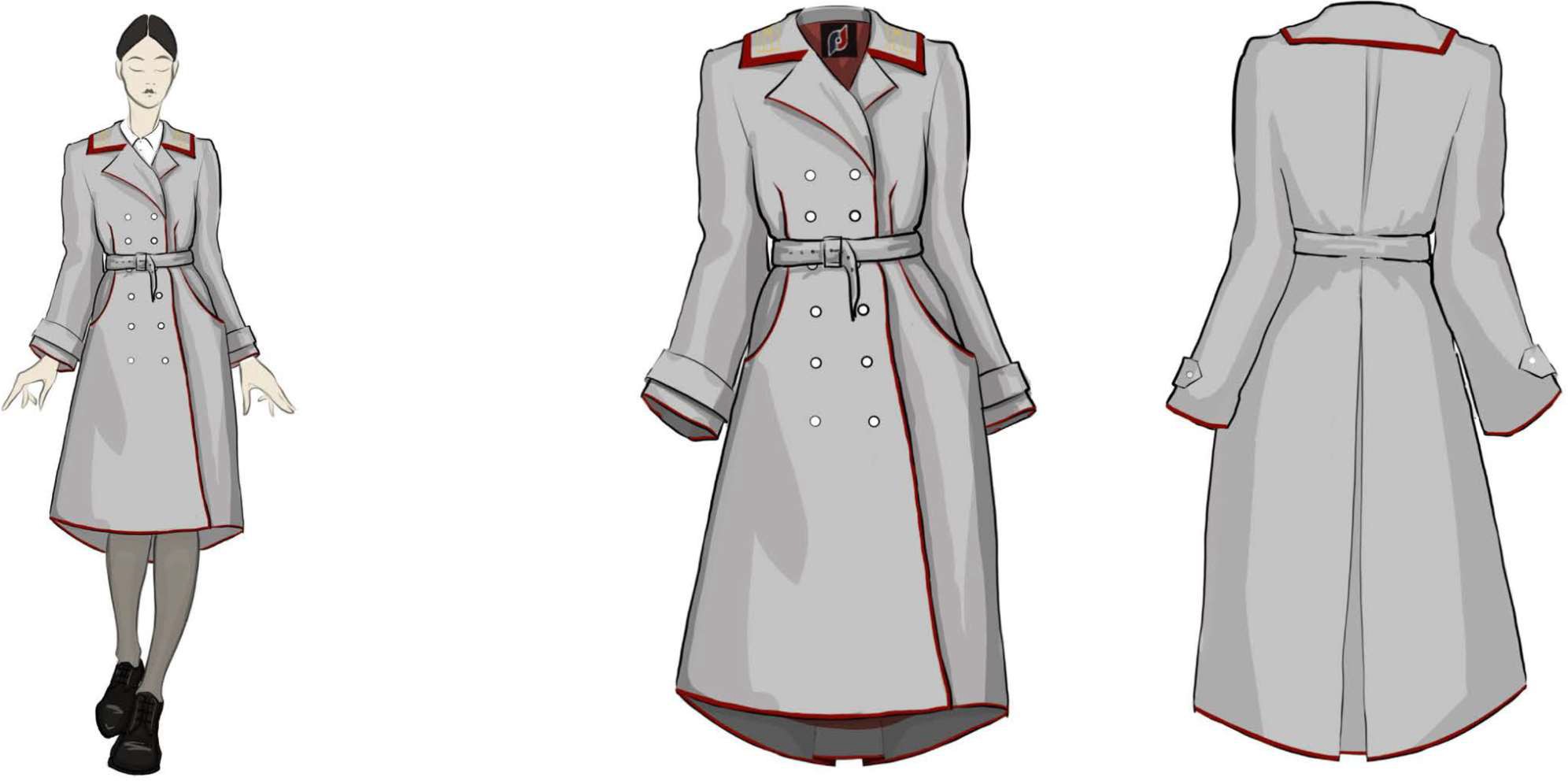 Նկար 31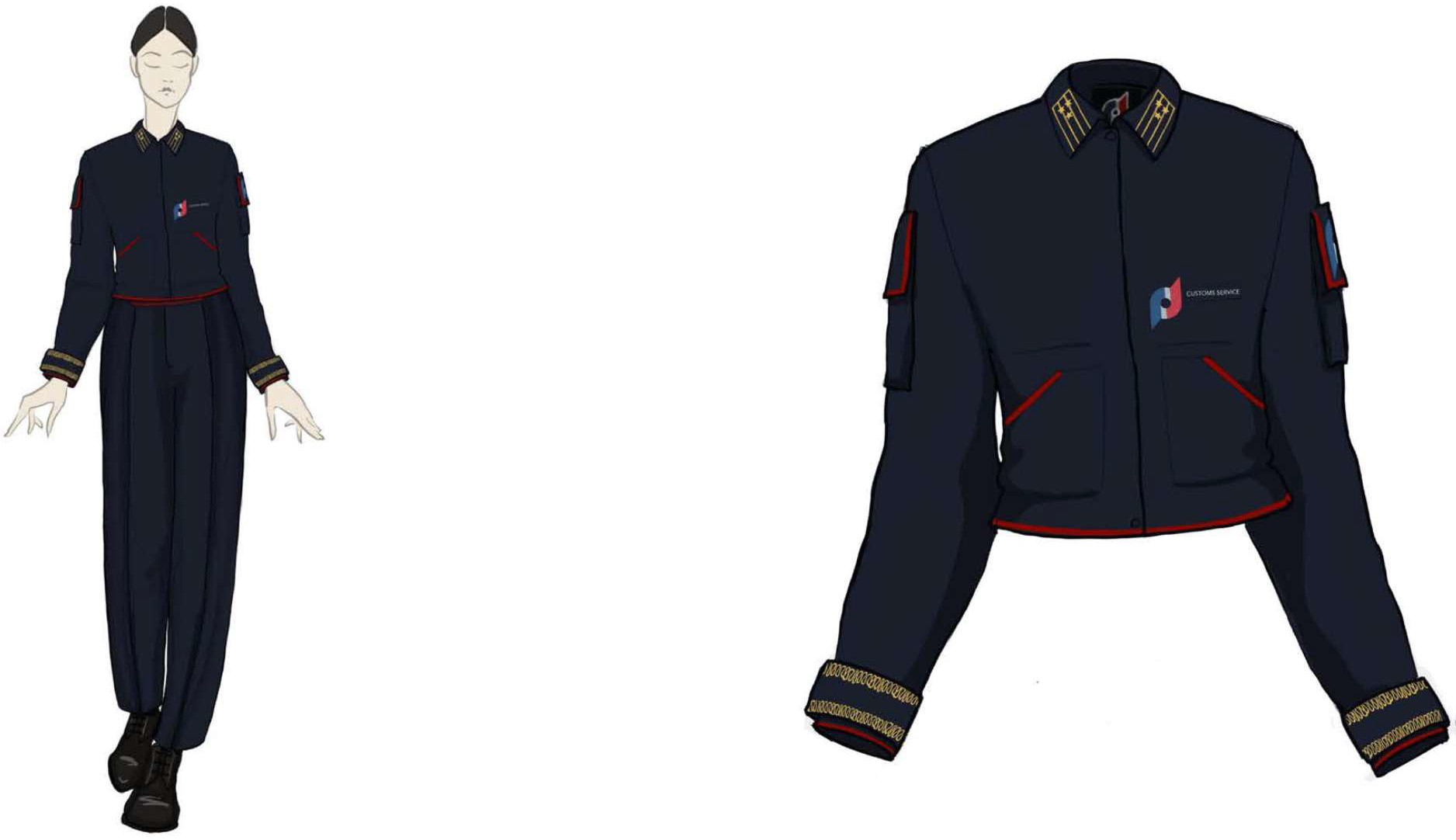 Նկար 32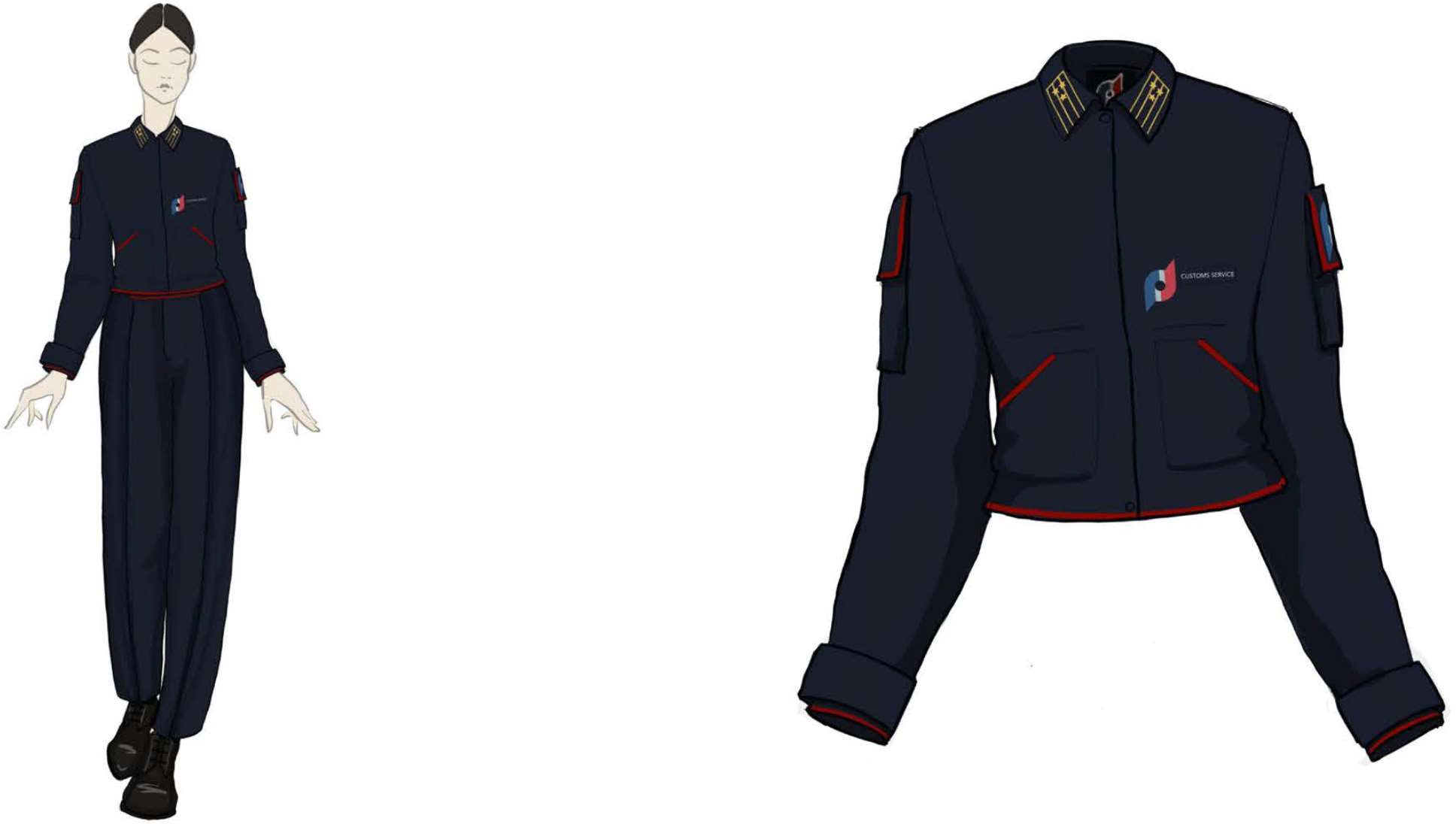 Նկար 33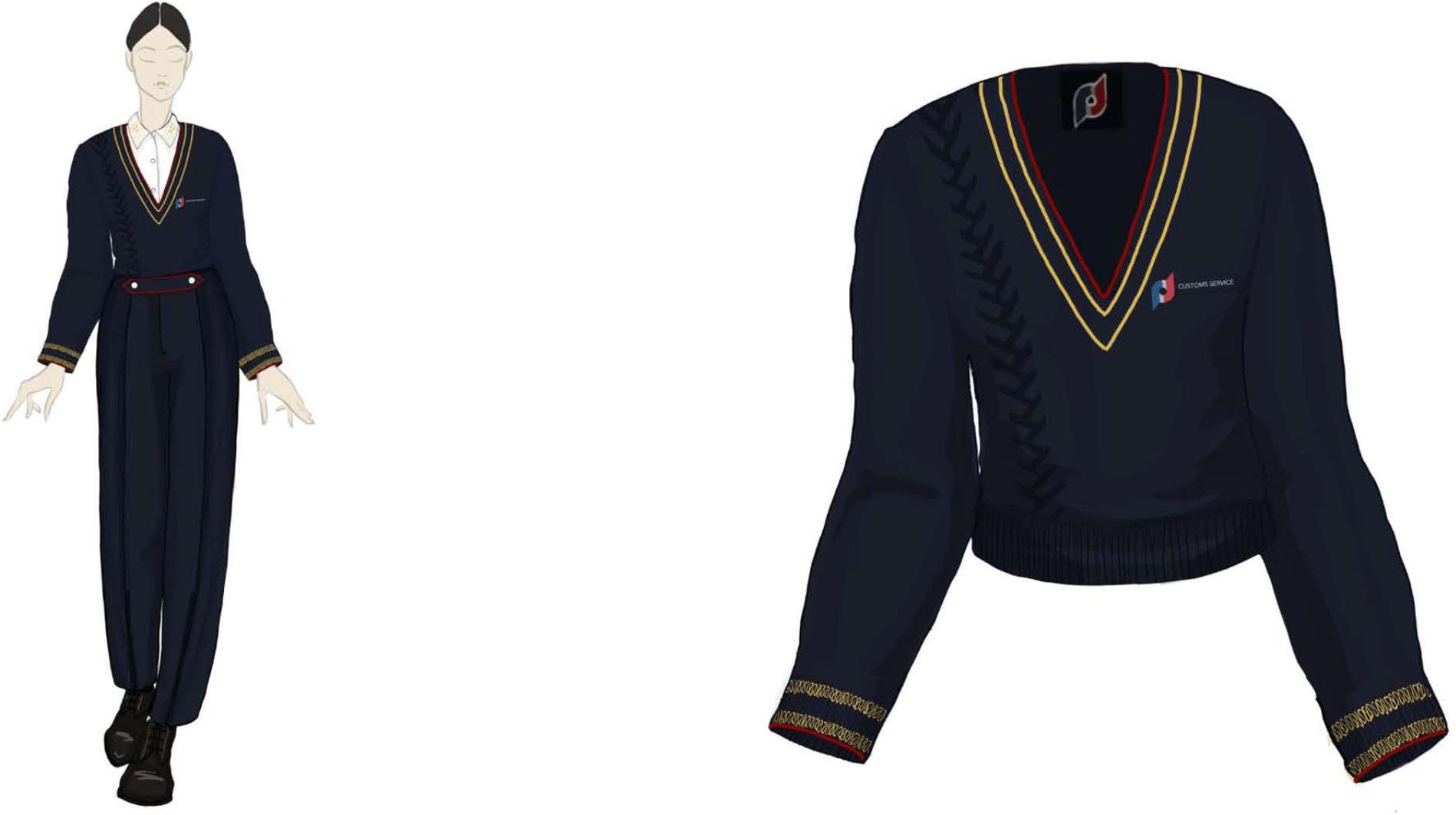 Նկար 34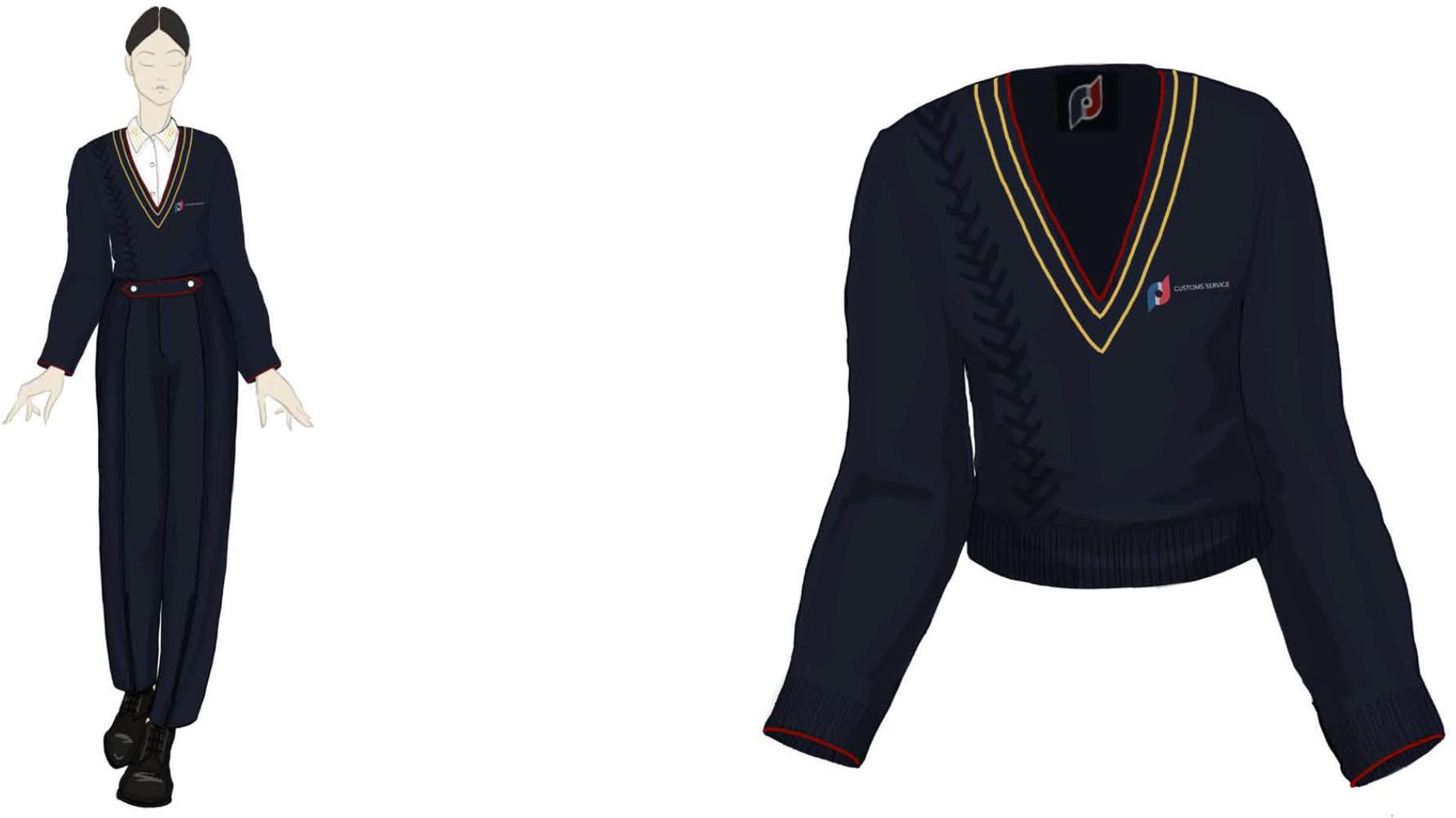 Նկար 35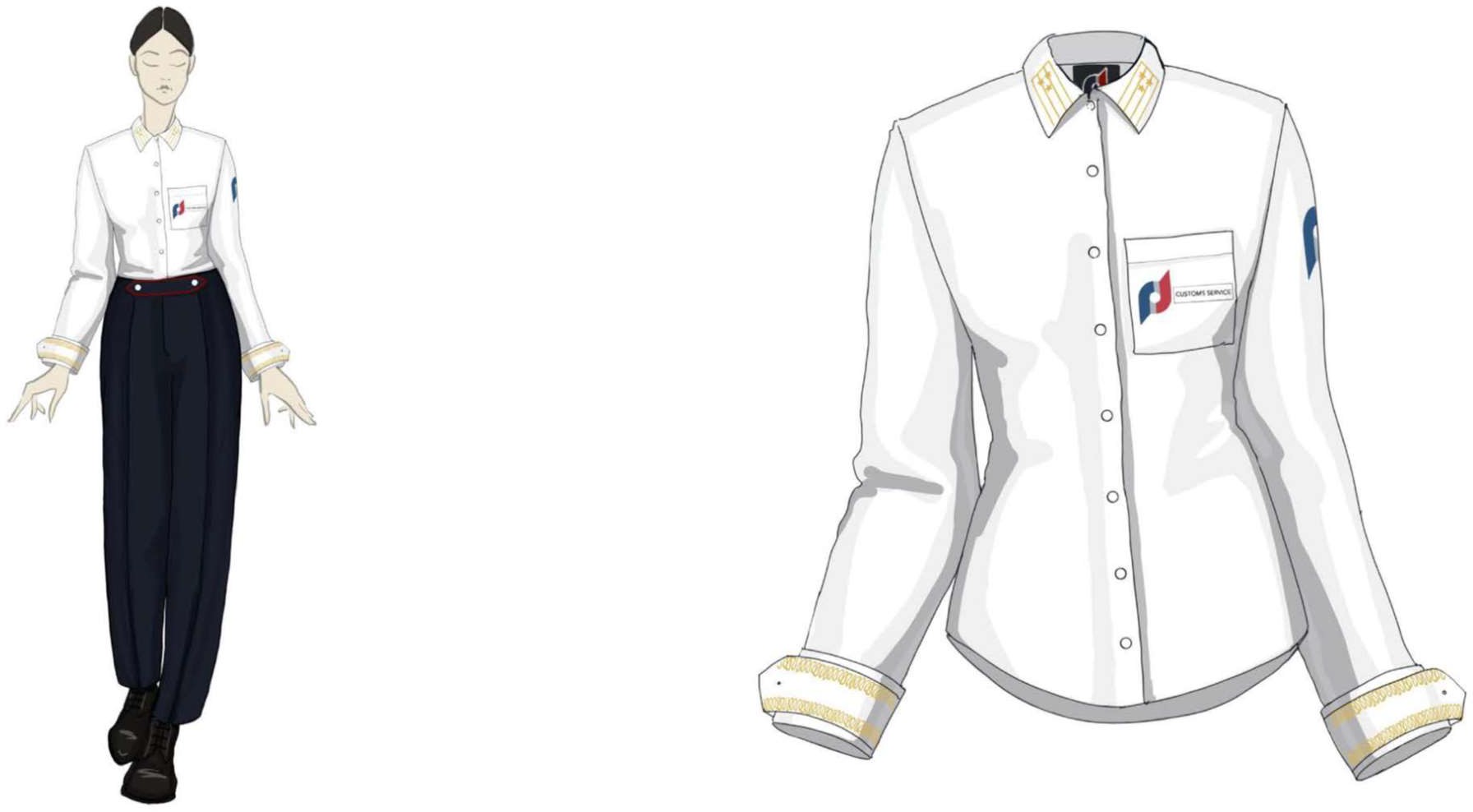 Նկար 36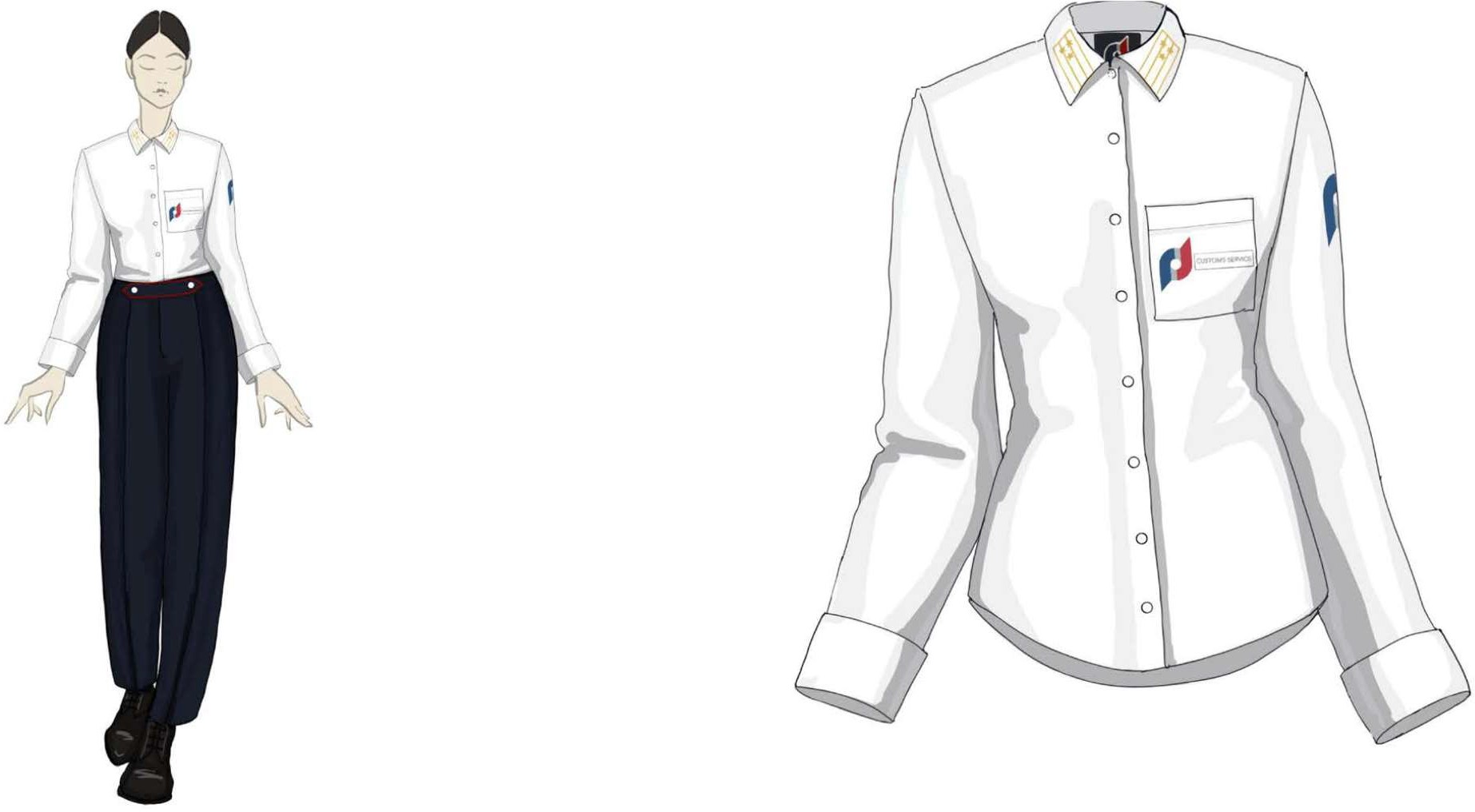 Նկար 37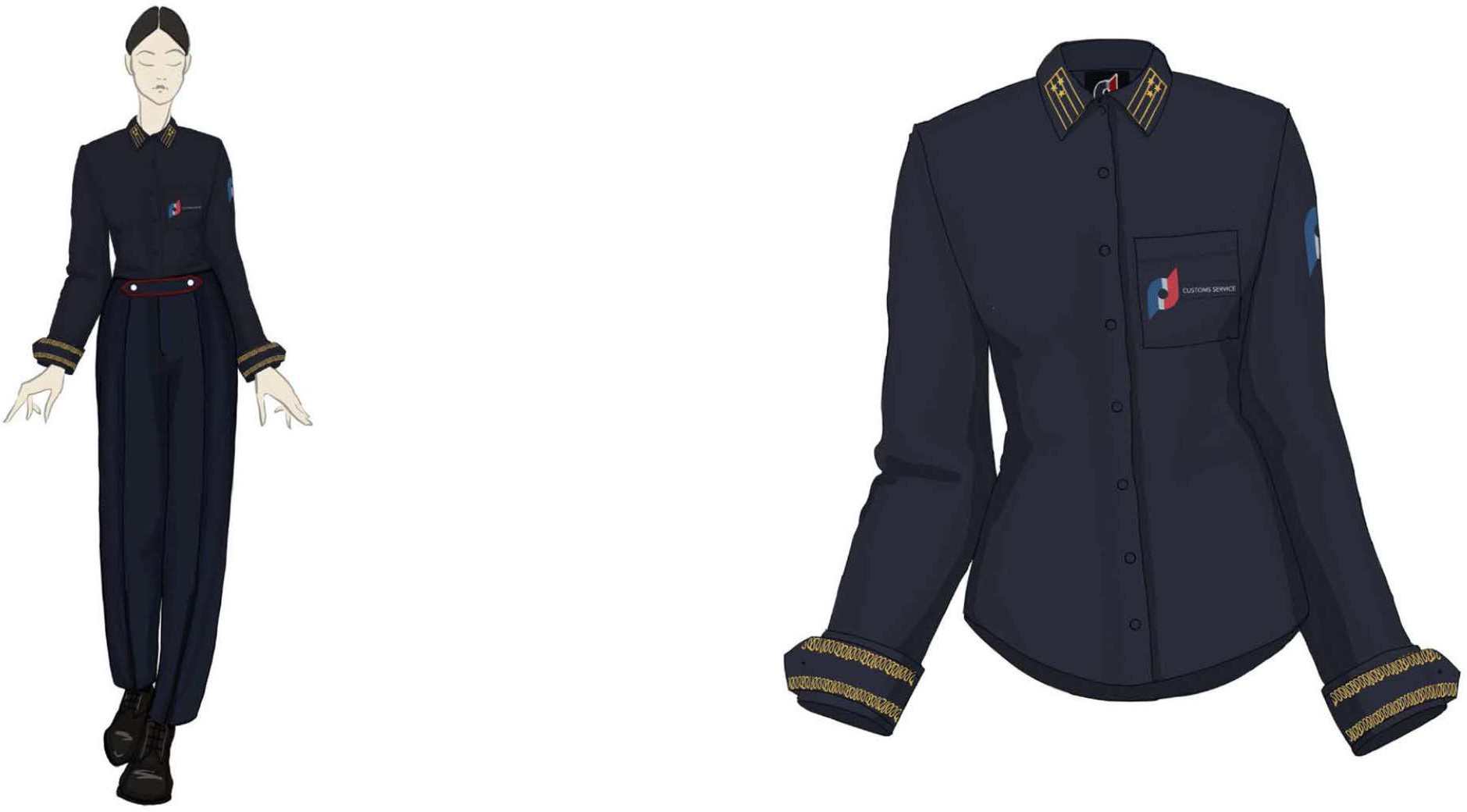 Նկար 38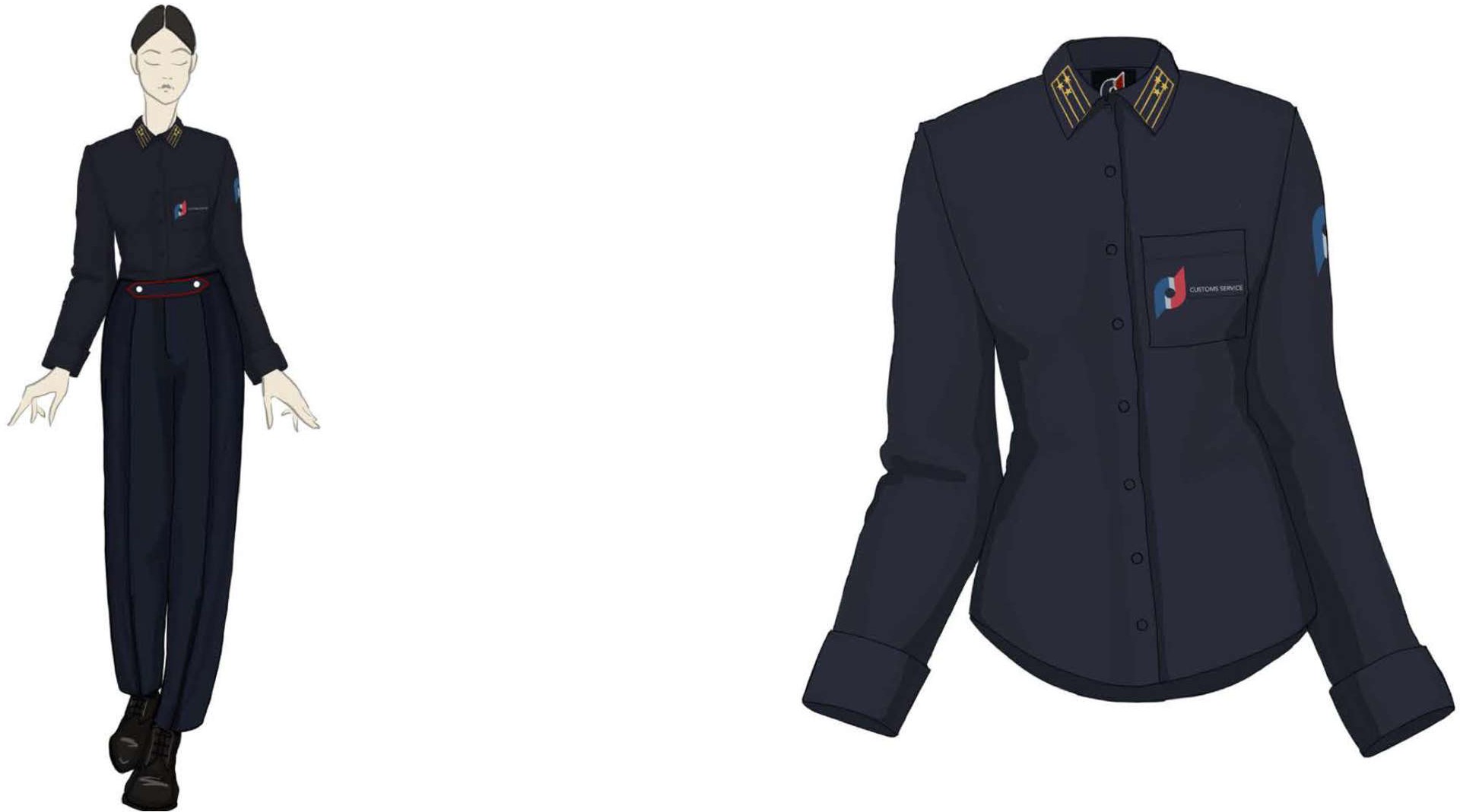 Նկար 39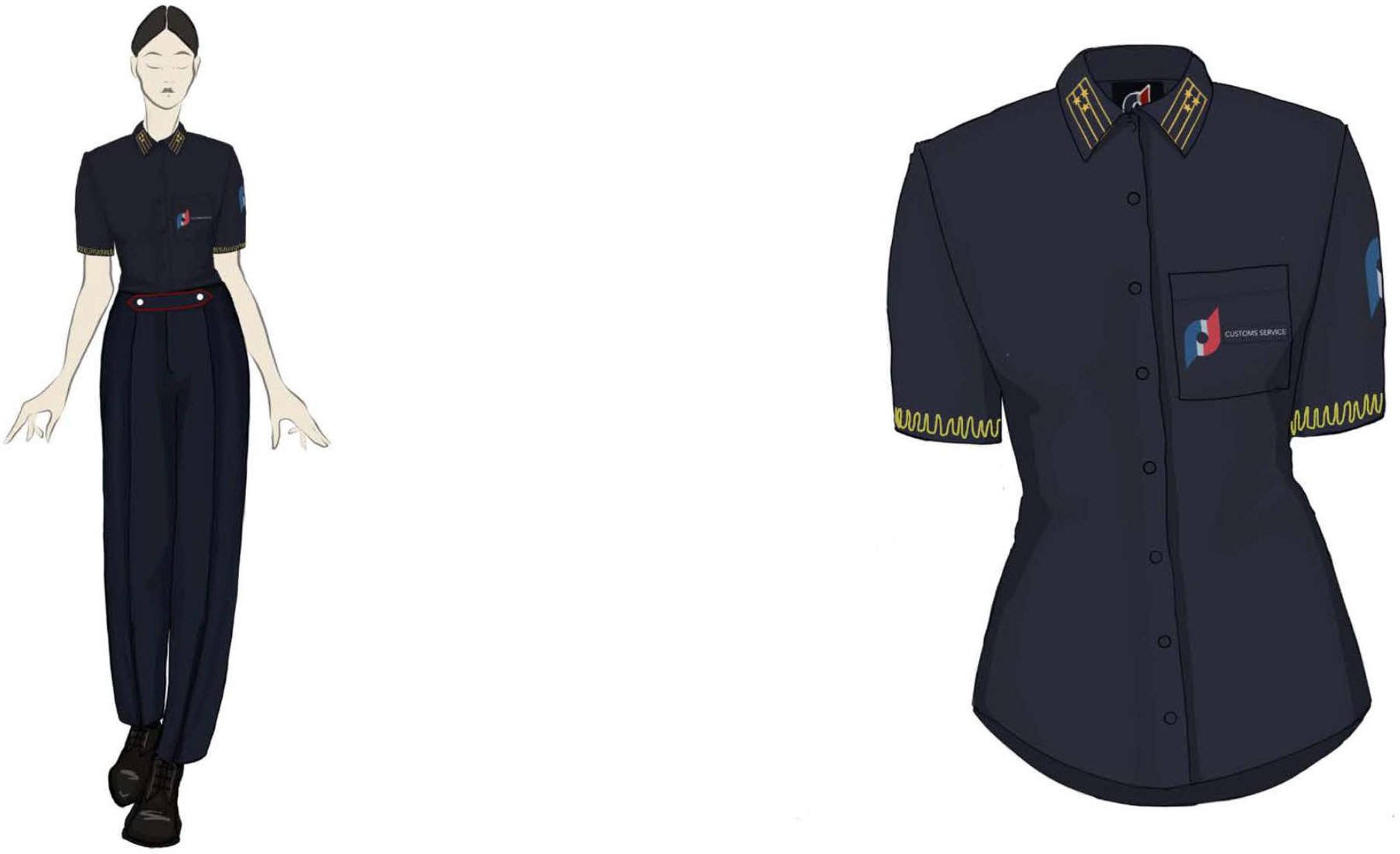 Նկար 40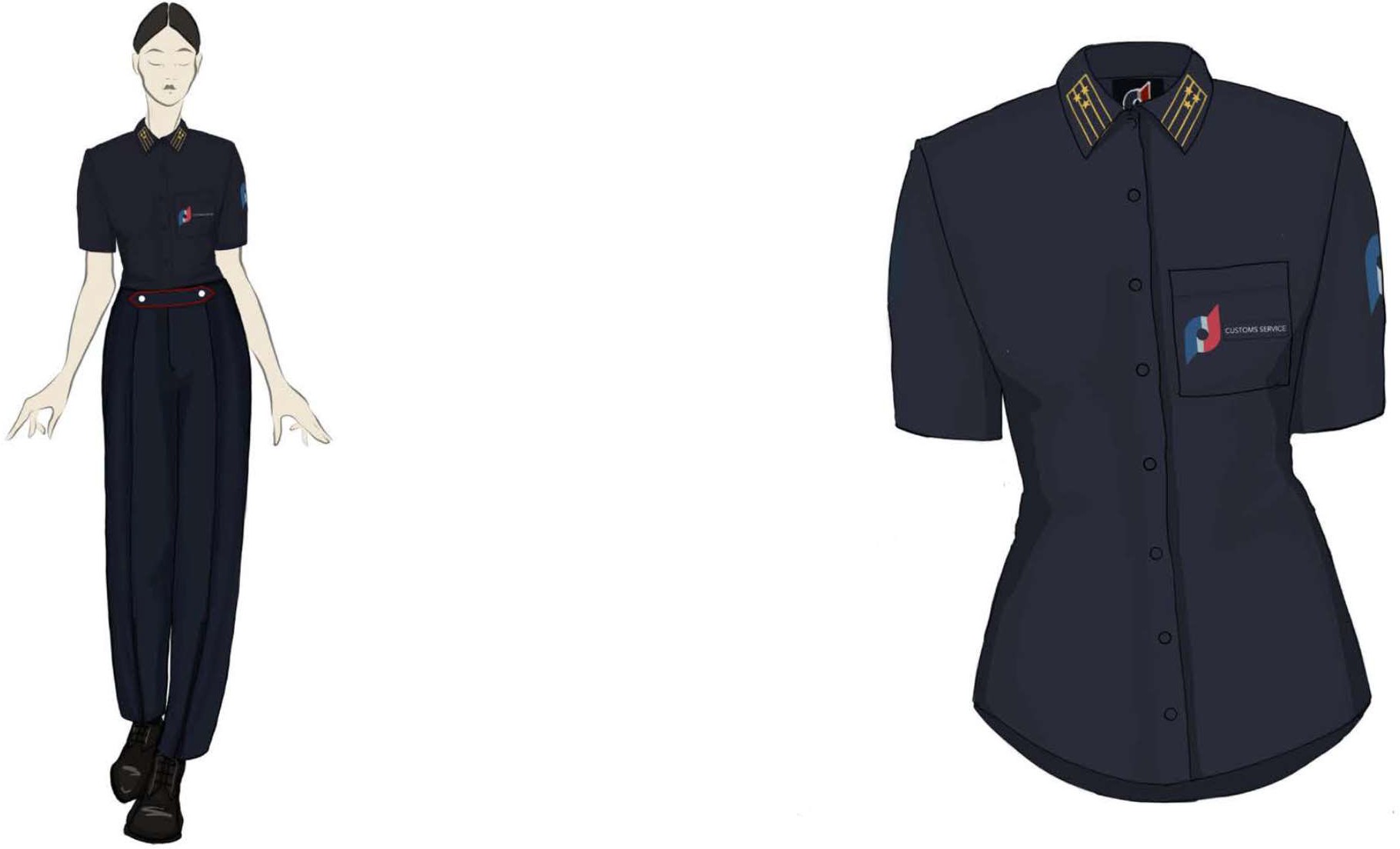 Նկար 41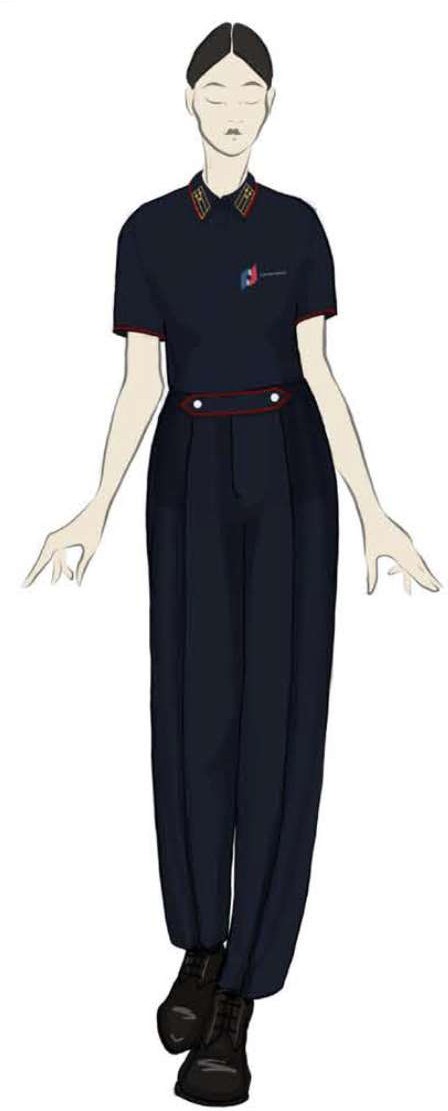 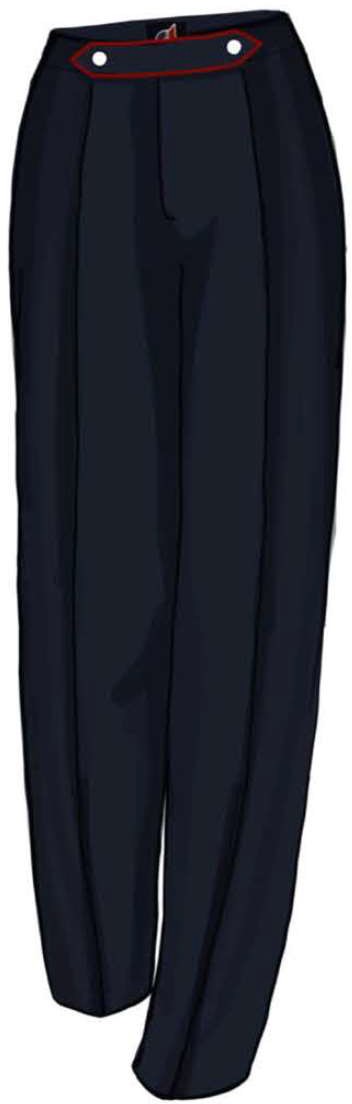 Նկար 42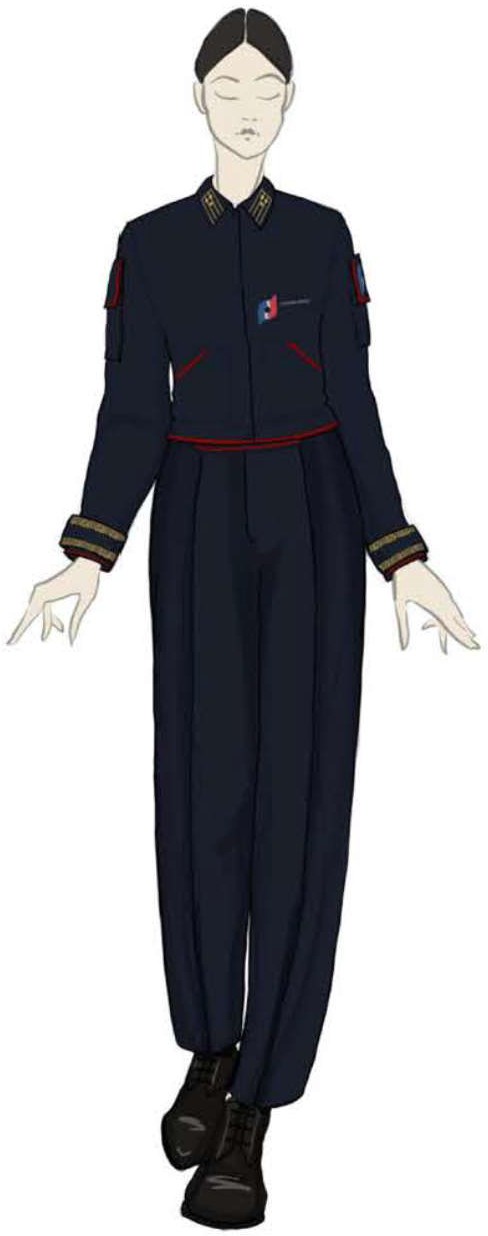 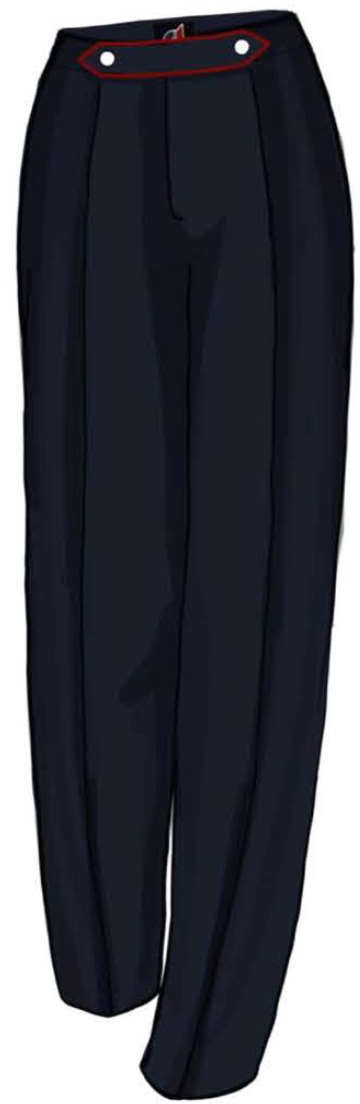 Նկար 43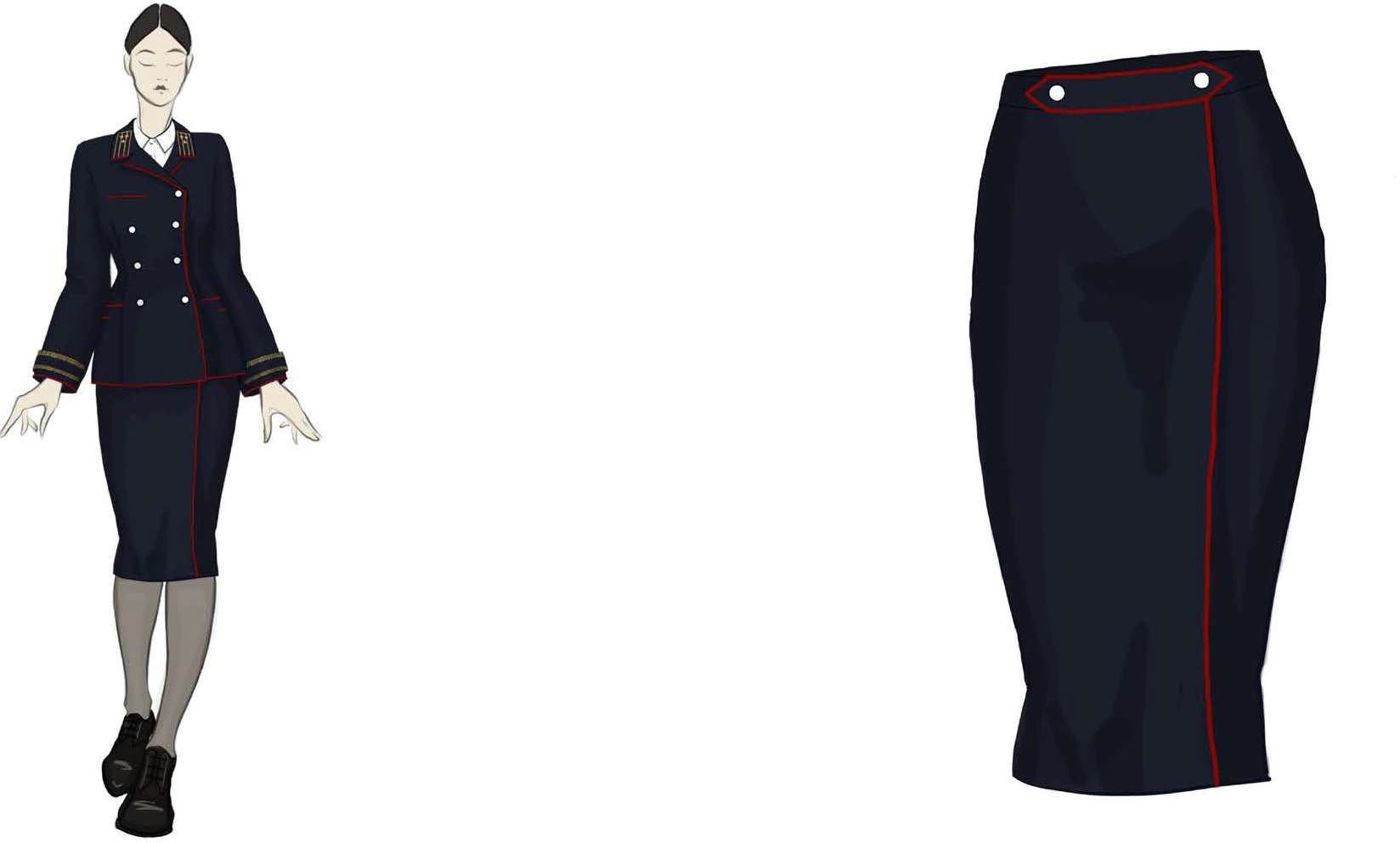 Նկար 44	Նկար 45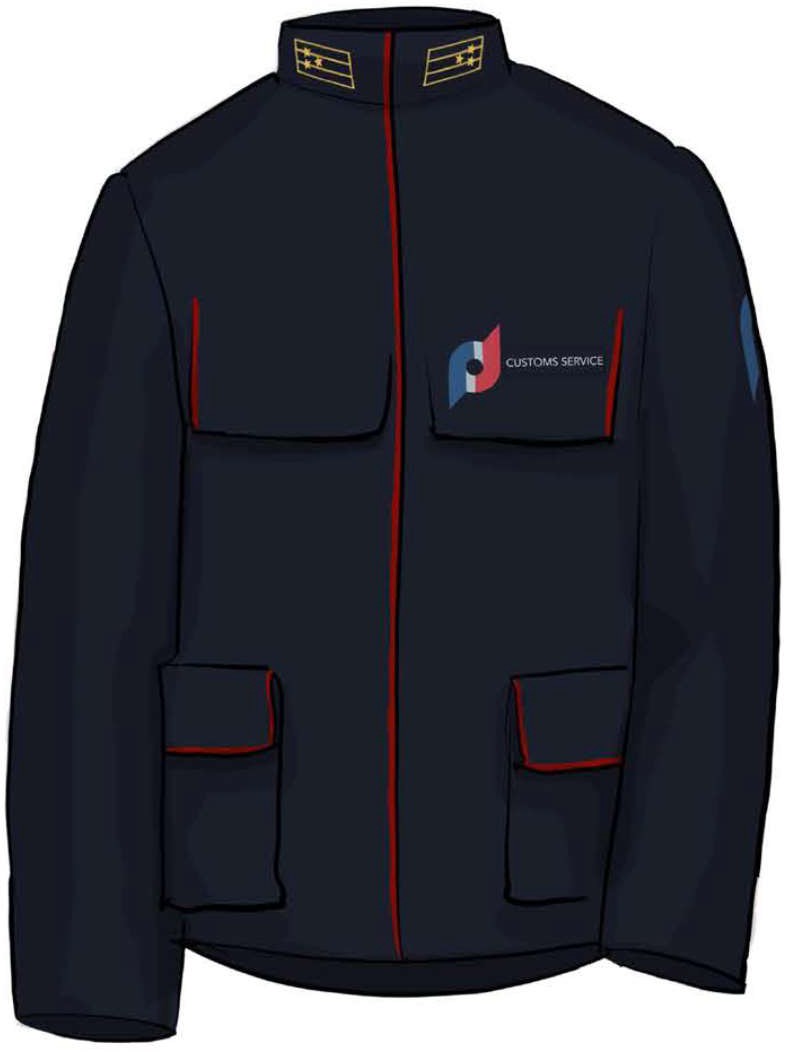 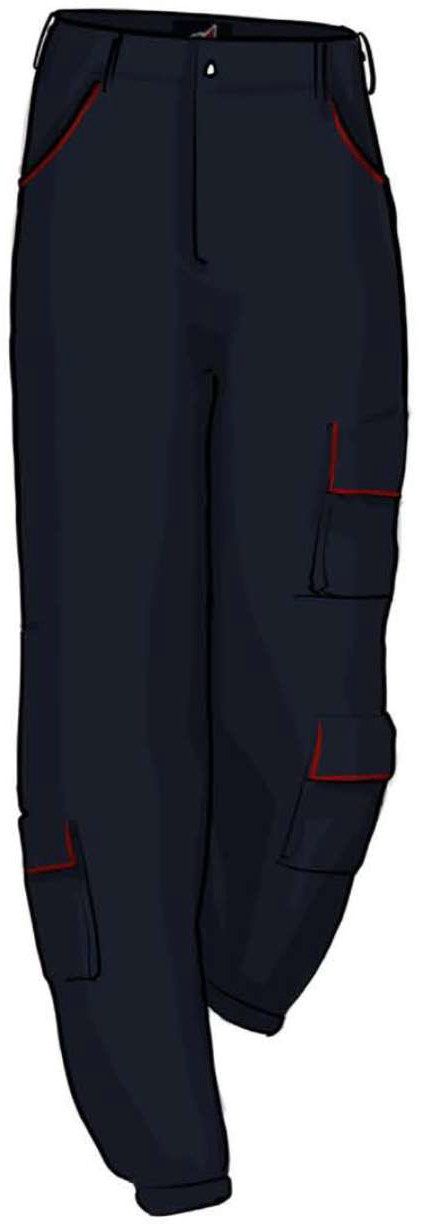 Նկար 46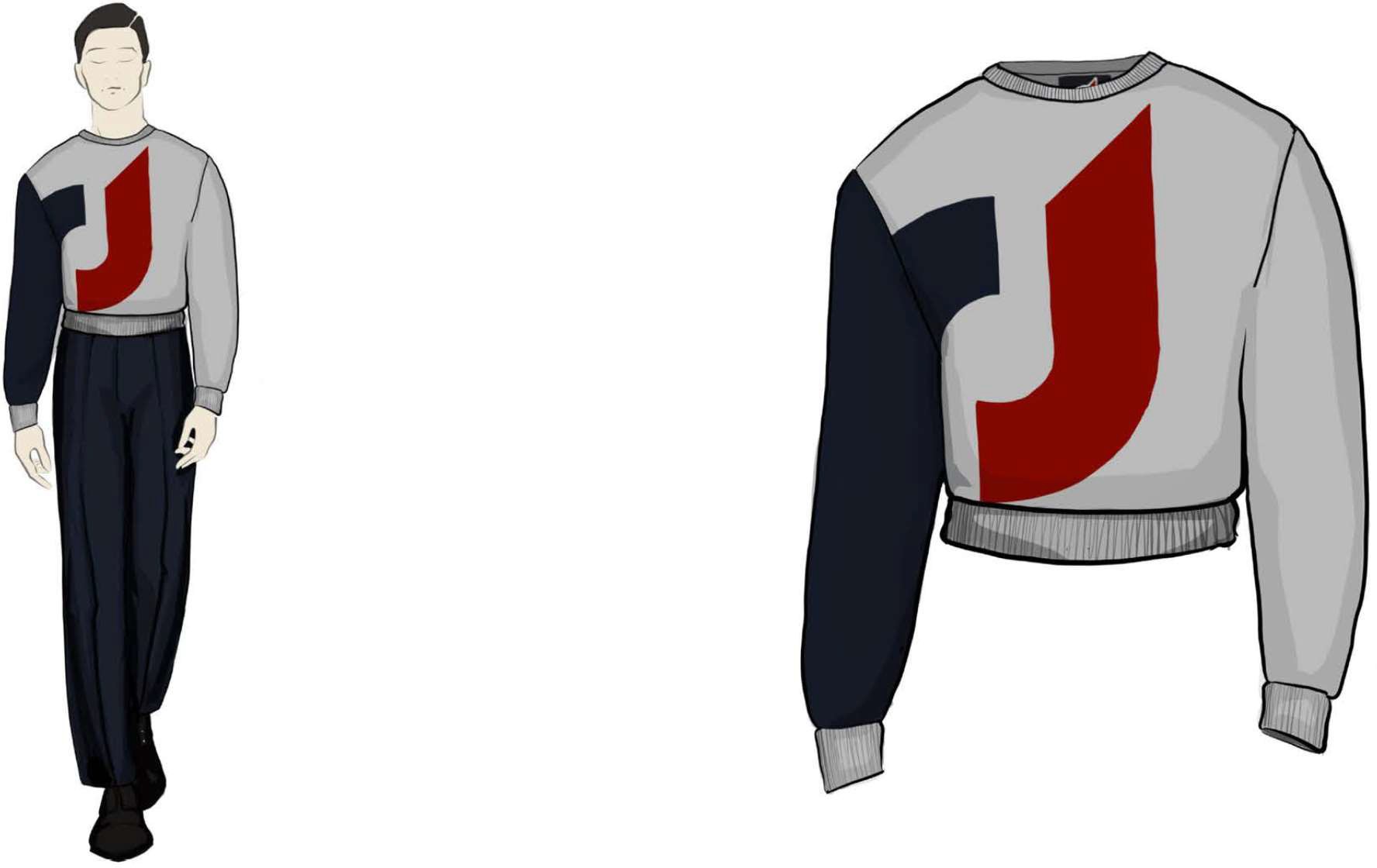 Նկար 47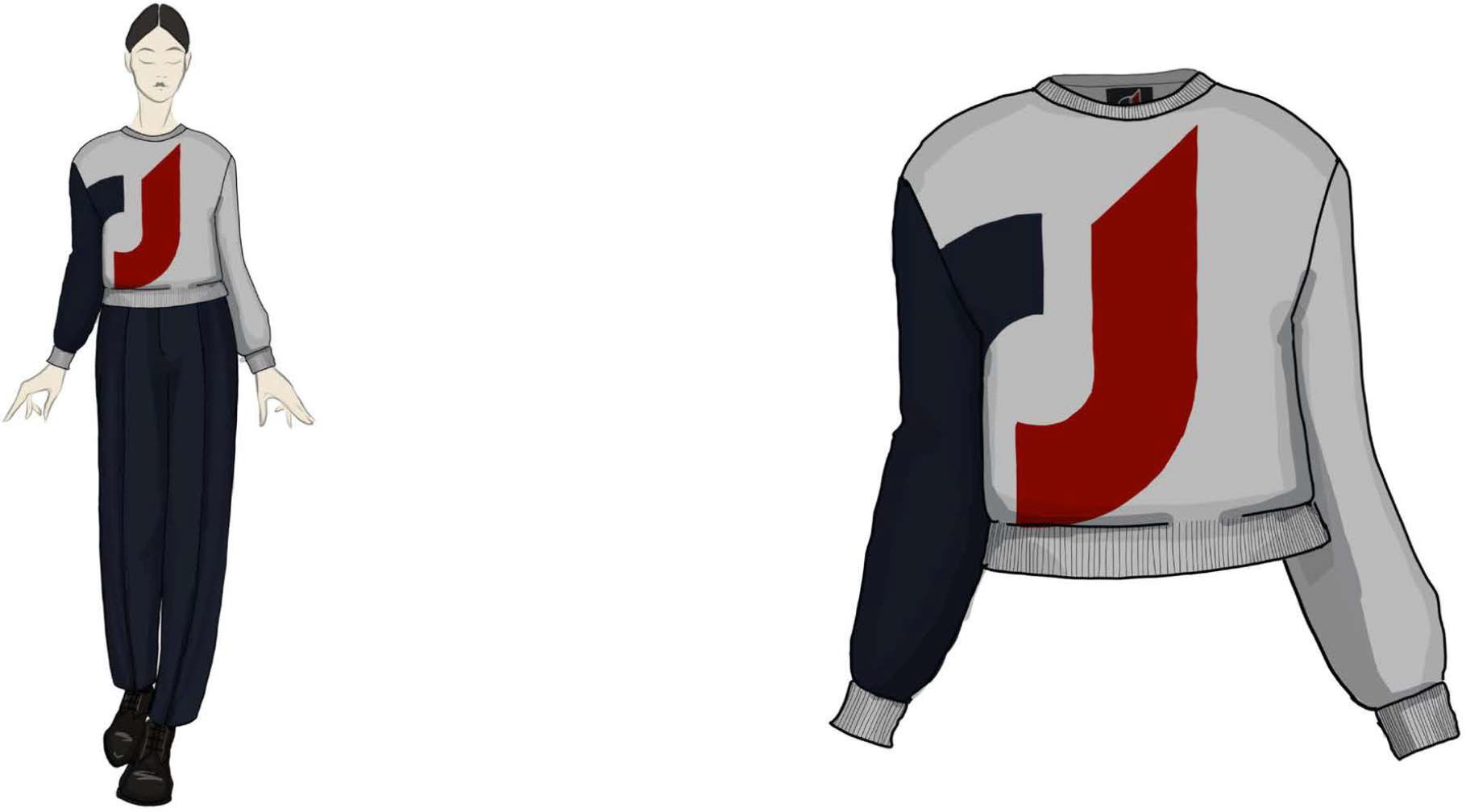 Նկար 48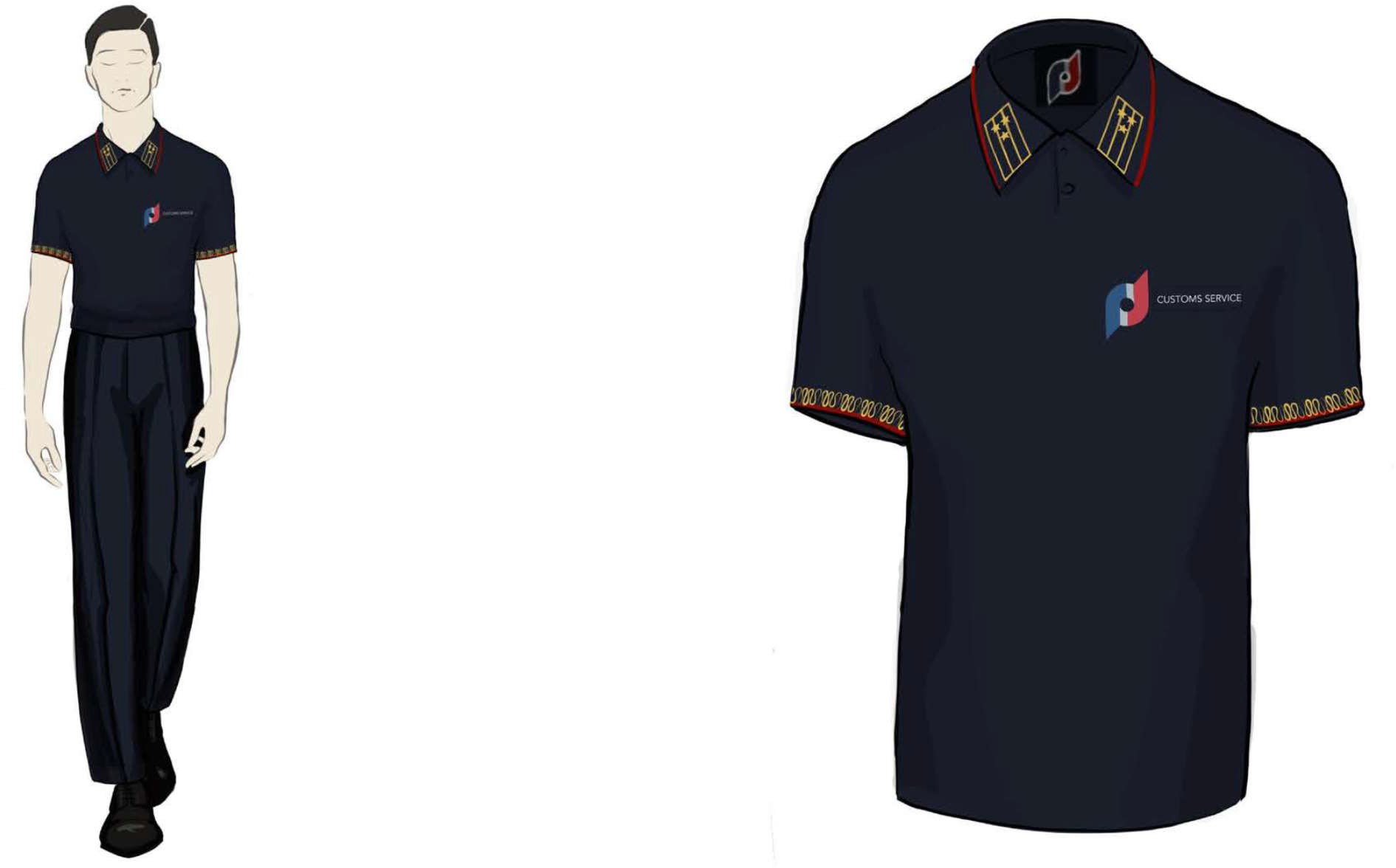 Նկար 49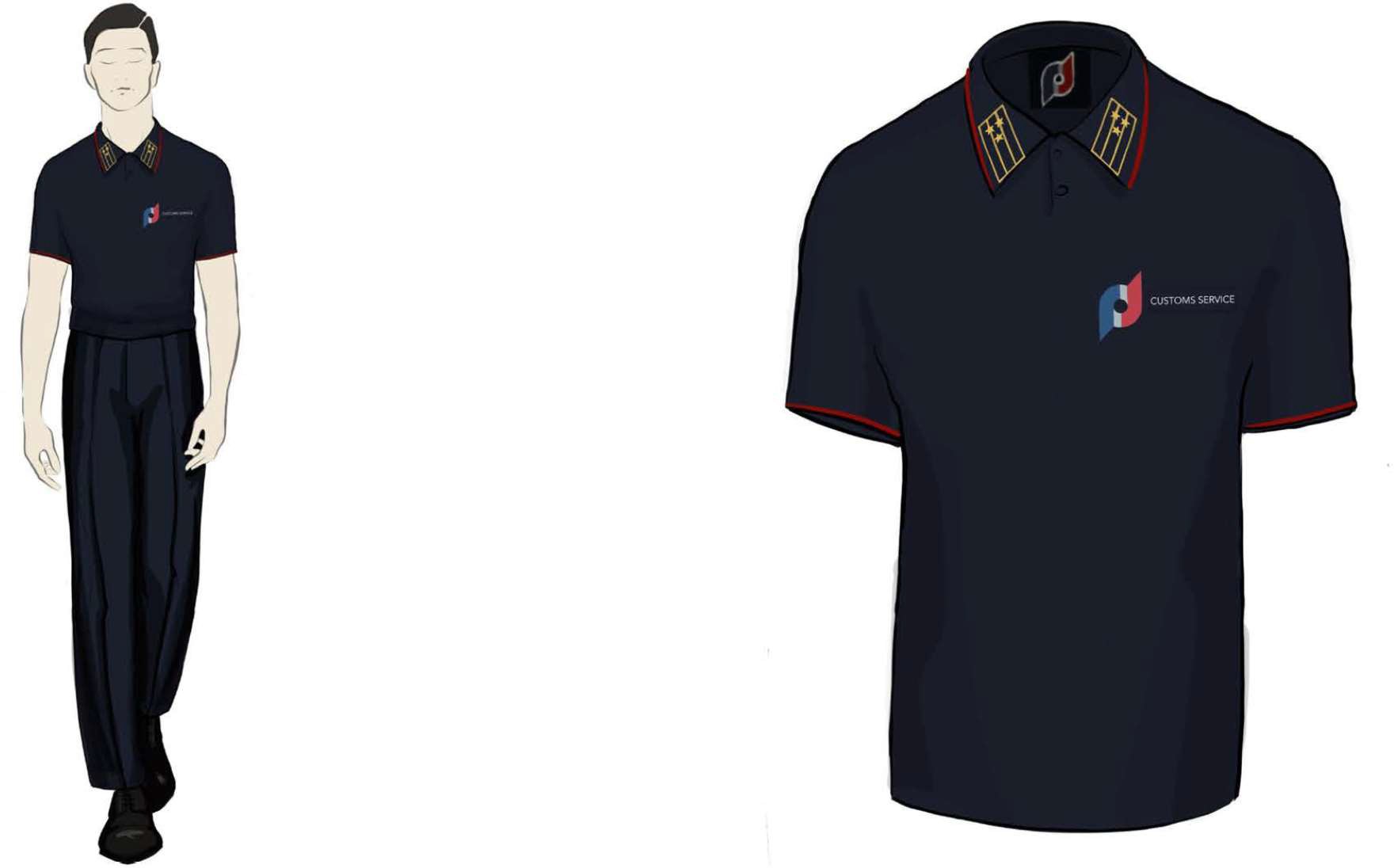 Նկար 50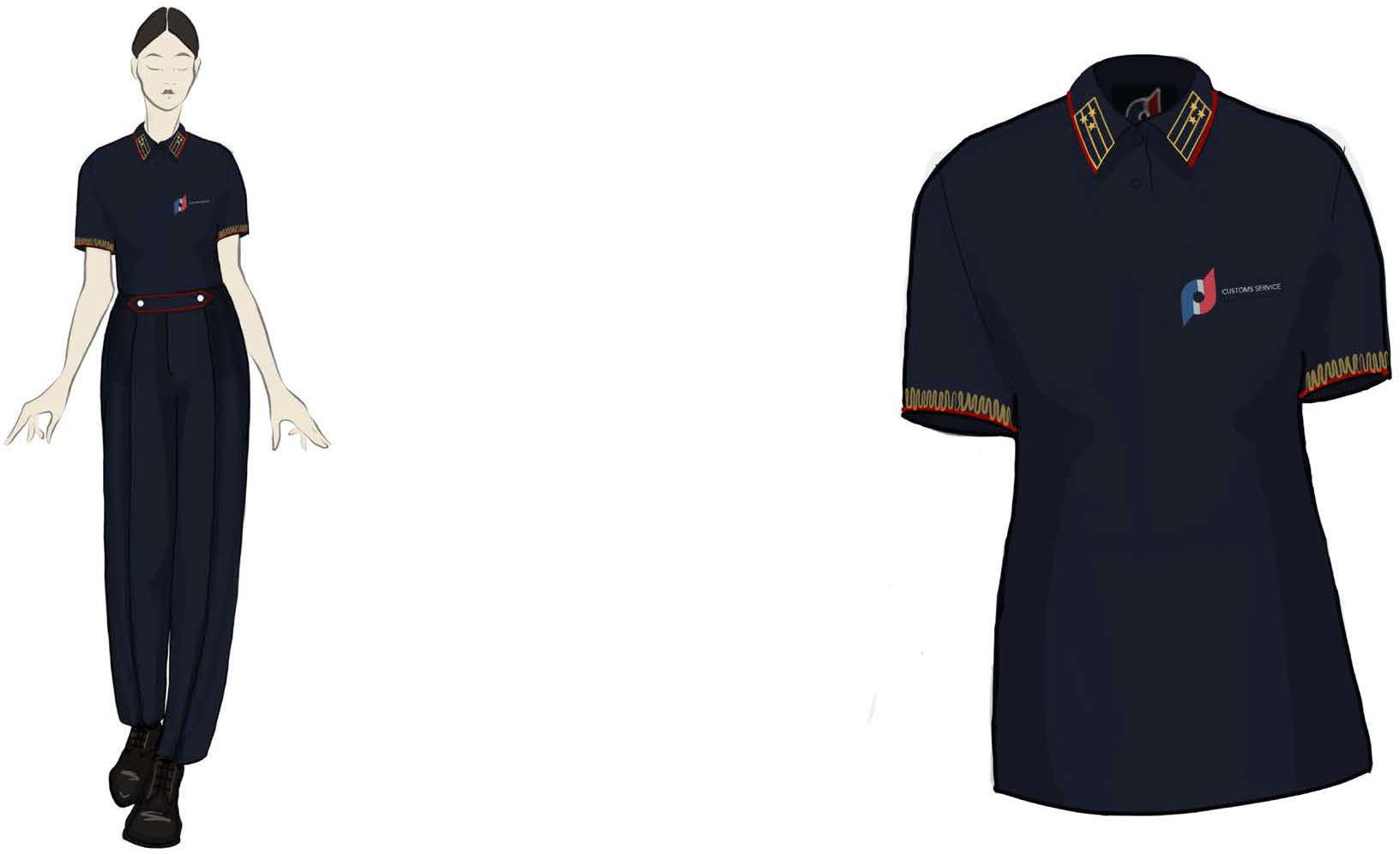 Նկար 51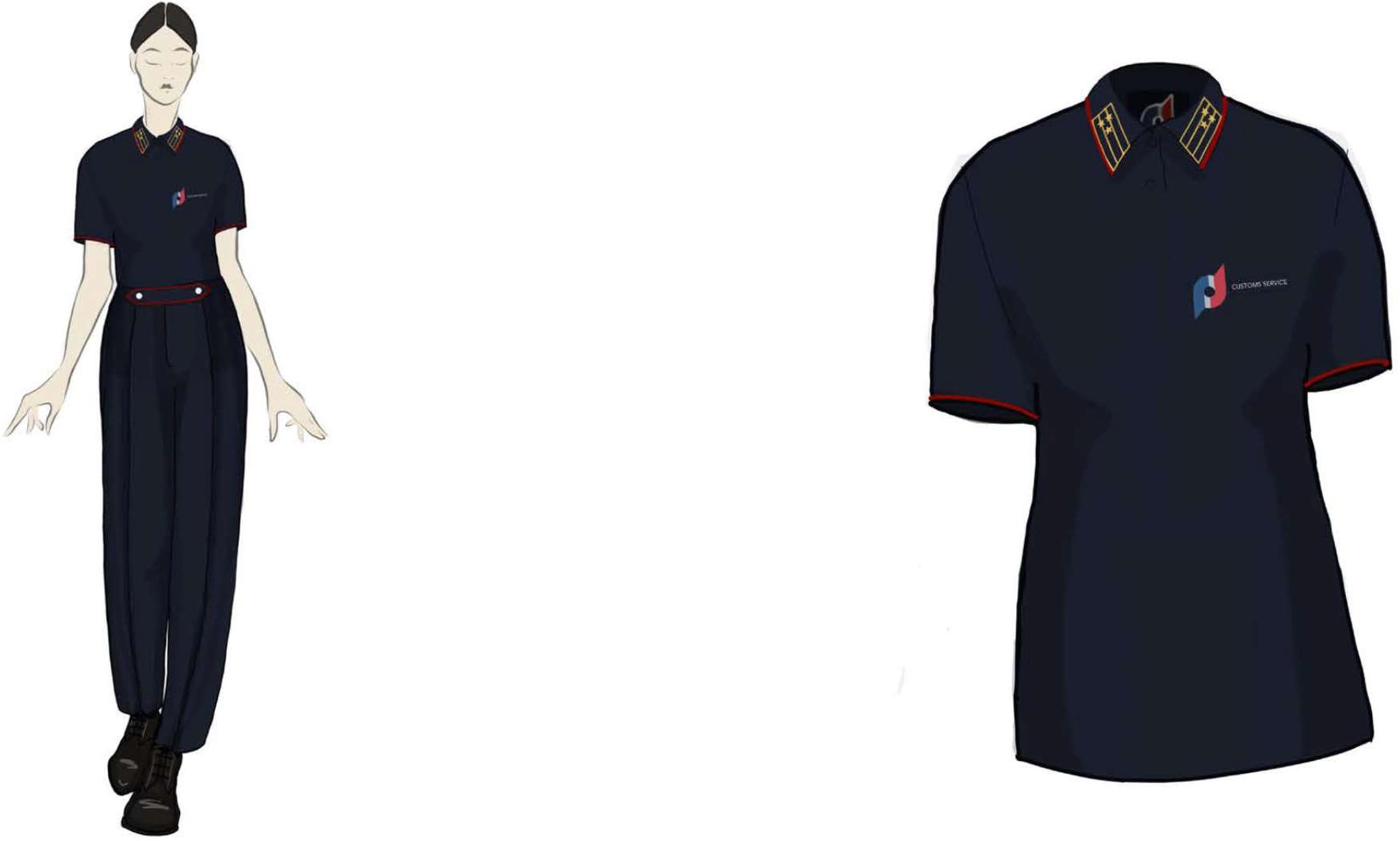 ՄԱՔՍԱՅԻՆ ՄԱՐՄՆԻ ԱՐԱԿԱՆ ԵՎ ԻԳԱԿԱՆ ՍԵՌԵՐԻ ՀԱՆՐԱՅԻՆ ԾԱՌԱՅՈՂԻ ՀԱՄԱԶԳԵՍՏԻ ԲԱՂԿԱՑՈՒՑԻՉ ՊԱՐԱԳԱՆԵՐԸՆկար 52	Նկար 53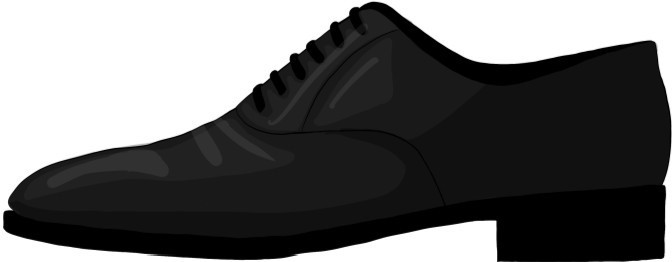 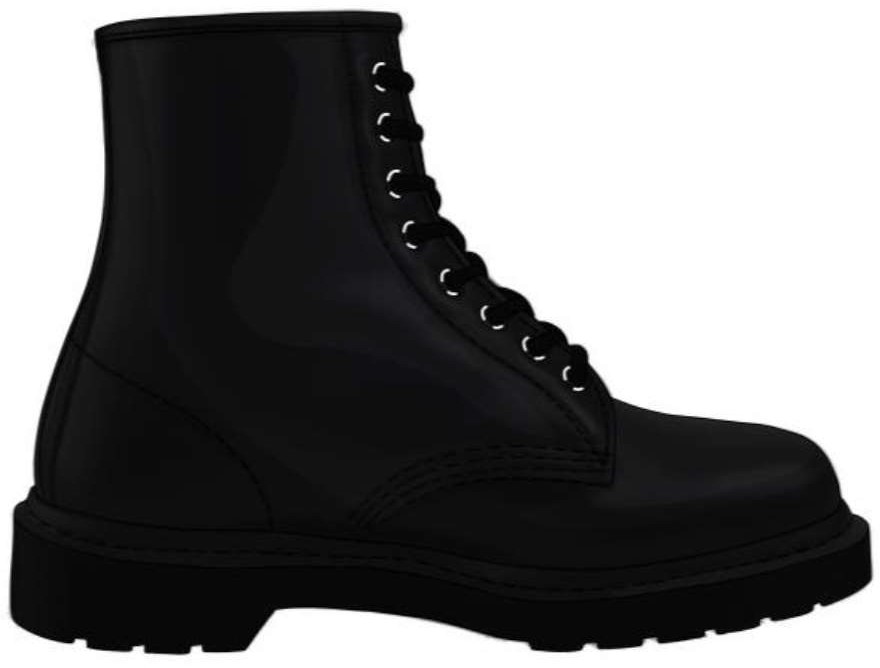 Նկար 54	Նկար 55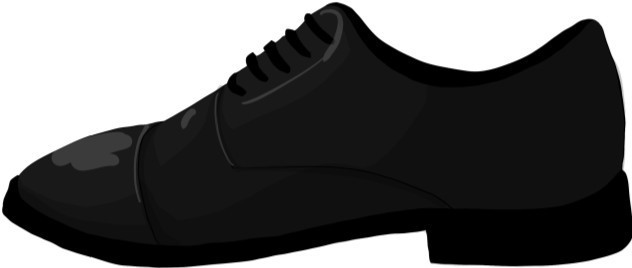 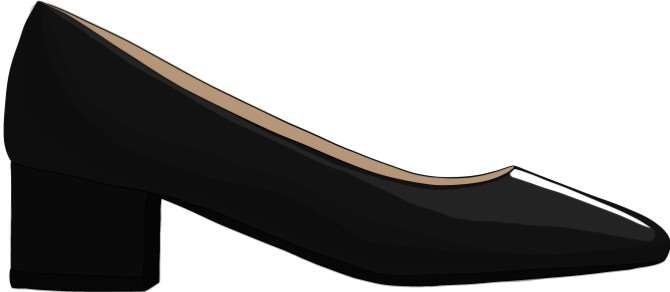 Նկար 56	Նկար 57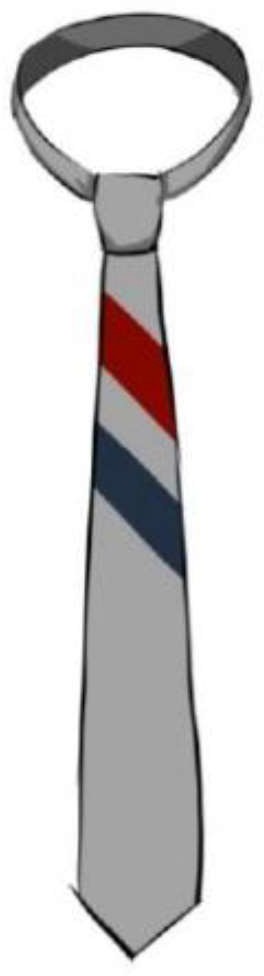 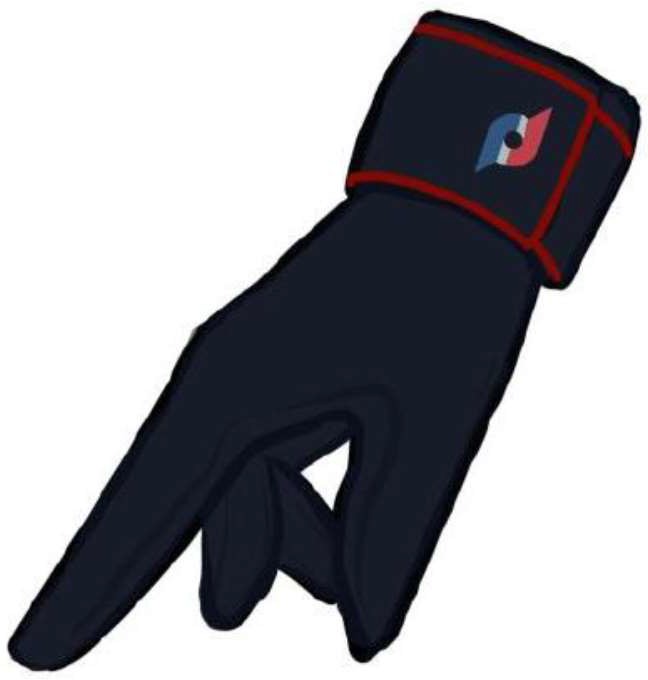 Նկար 58	Նկար 59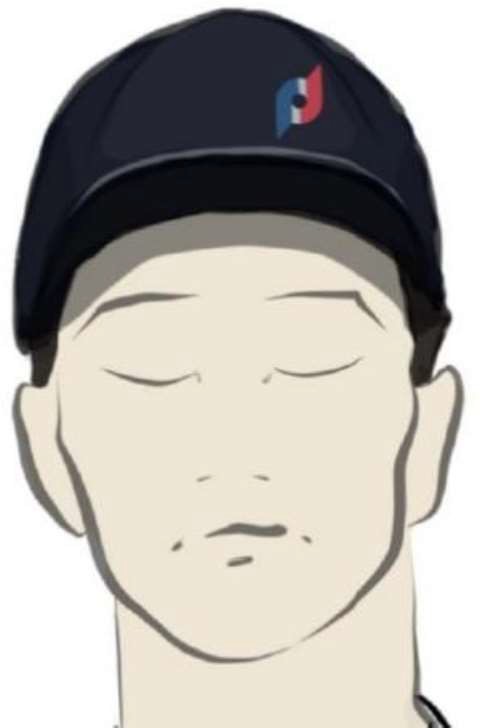 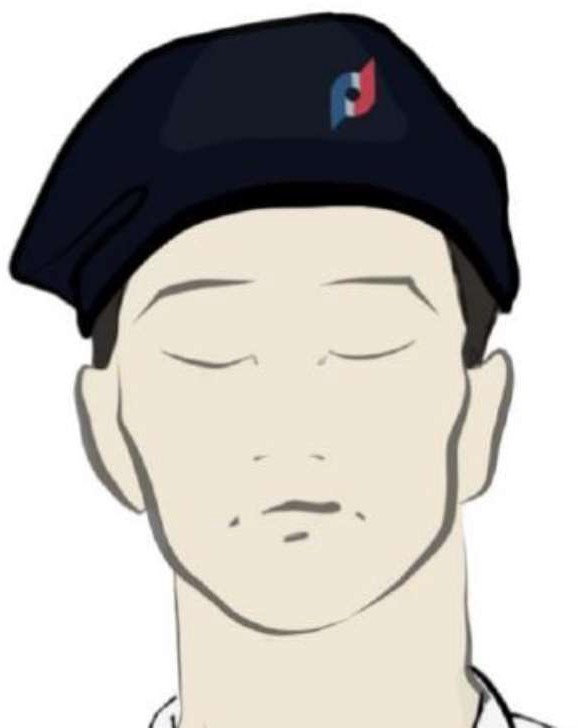 Նկար 60	Նկար 61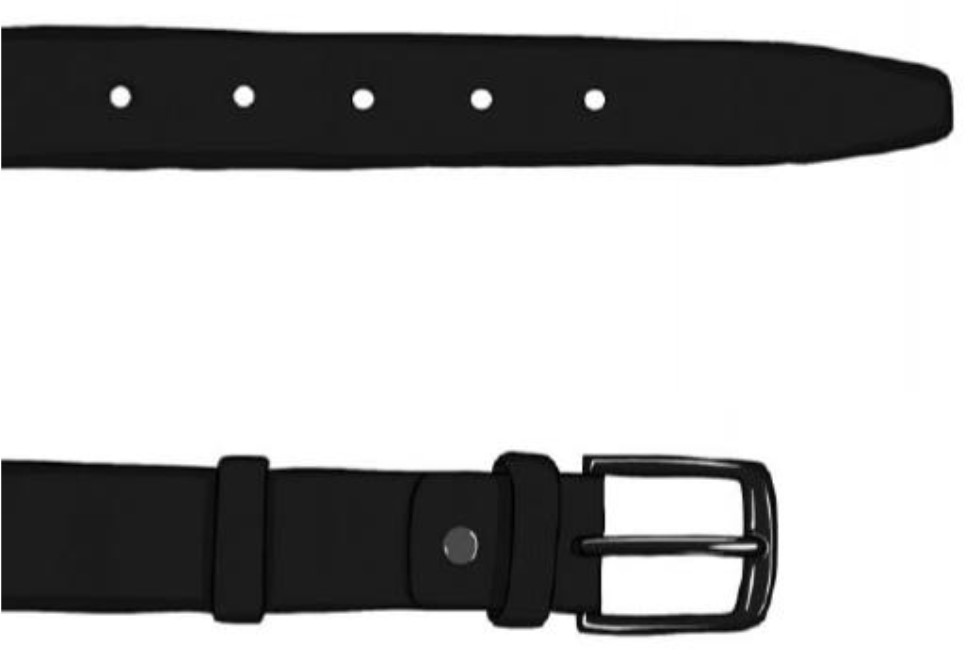 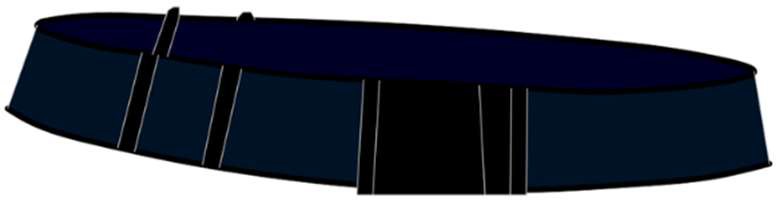 Նկար 62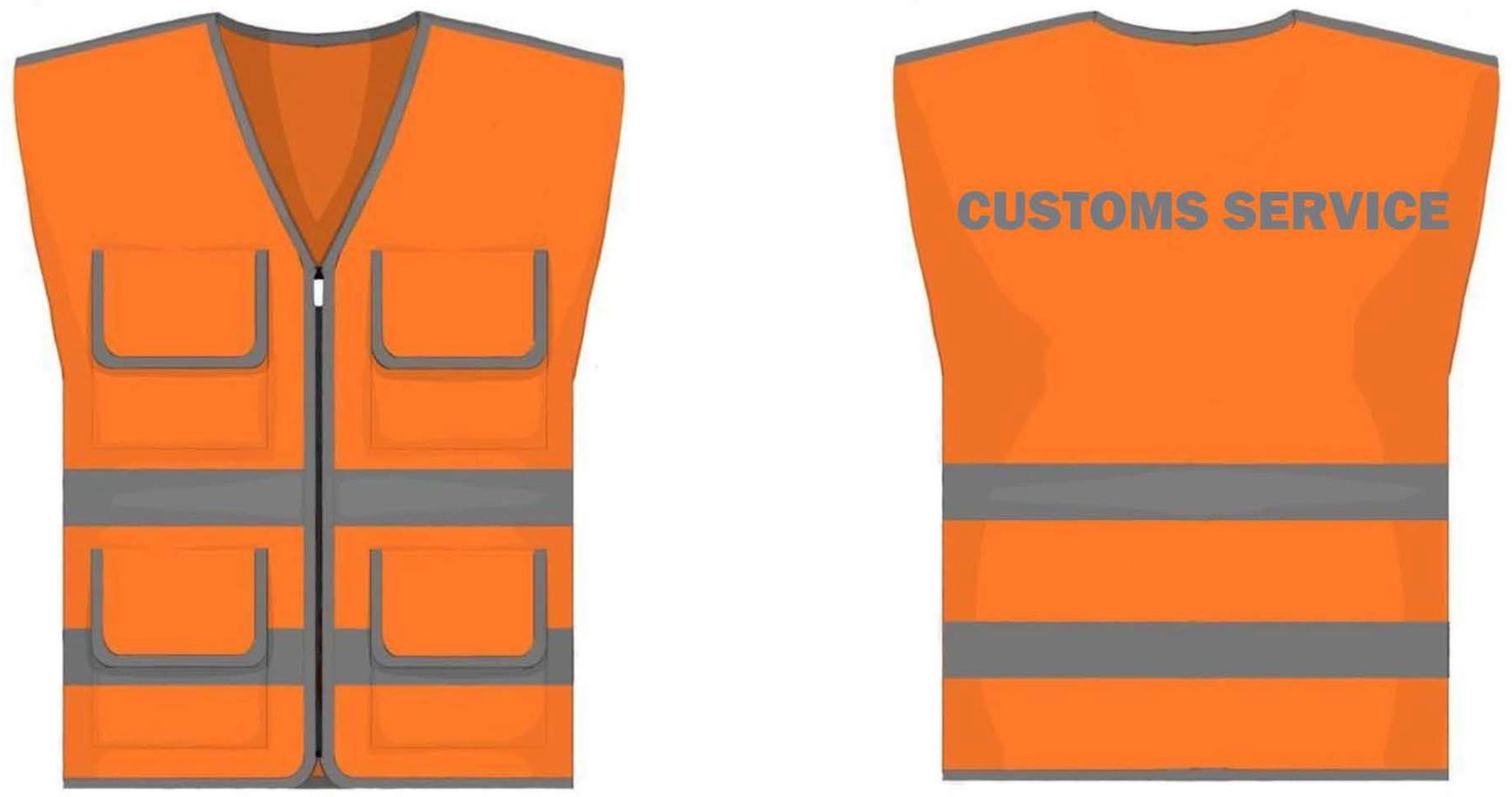 ՄԱՔՍԱՅԻՆ ՄԱՐՄՆԻ ՀԱՆՐԱՅԻՆ ԾԱՌԱՅՈՂԻ ՏԱՐԲԵՐԱՆՇԱՆՆԵՐԸԳեներալ-լեյտենանտի լամբակներՆկար 63	Նկար 64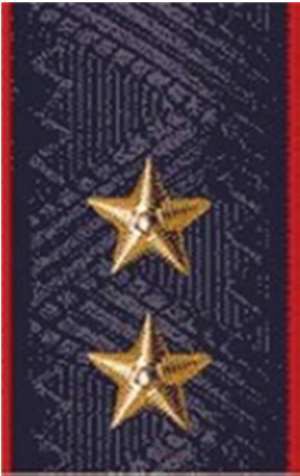 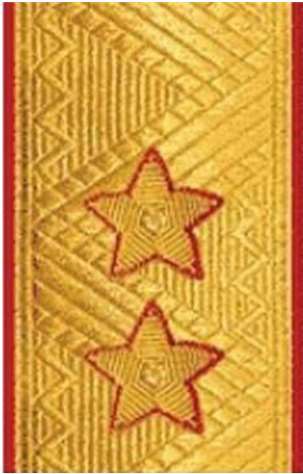 Գեներալ-մայորի լամբակներՆկար 65	Նկար 66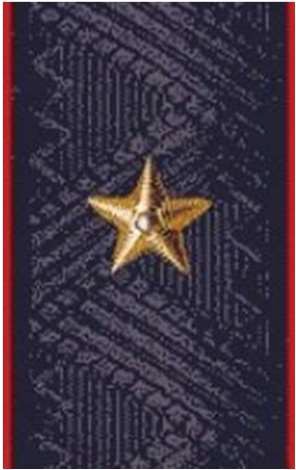 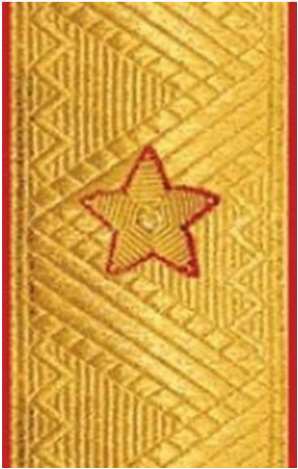 Գնդապետի լամբակներՆկար 67	Նկար 68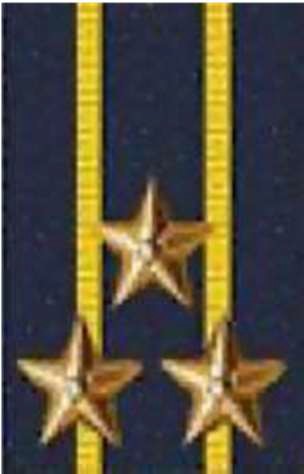 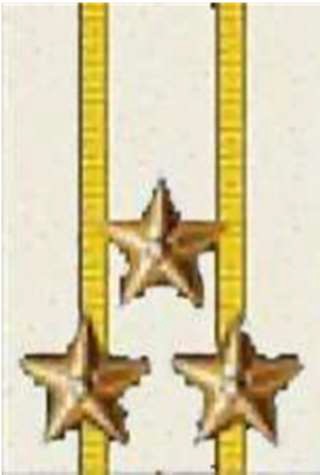 Փոխգնդապետի լամբակներՆկար 69	Նկար 70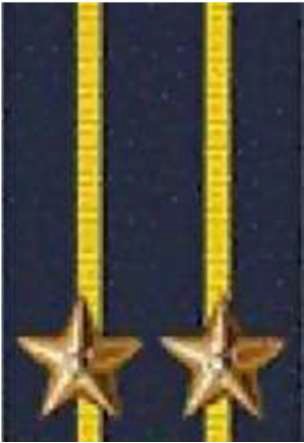 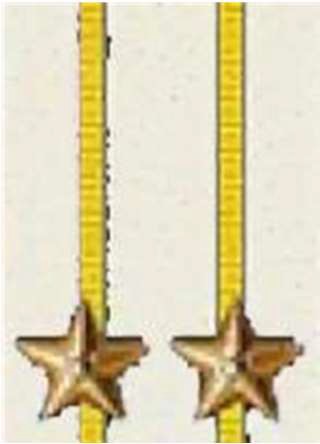 Մայորի լամբակներՆկար 71	Նկար 72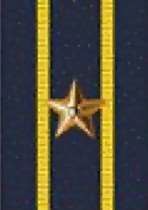 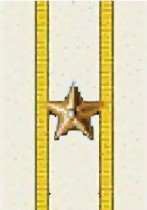 Կապիտանի լամբակներՆկար 73	Նկար 74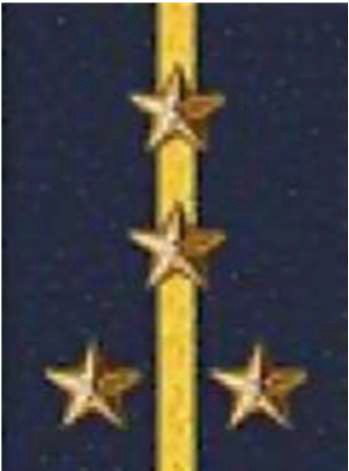 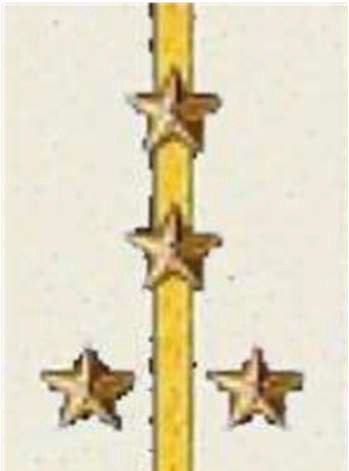 Ավագ լեյտենանտի լամբակներՆկար 75	Նկար 76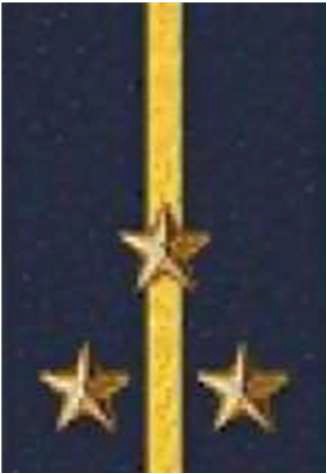 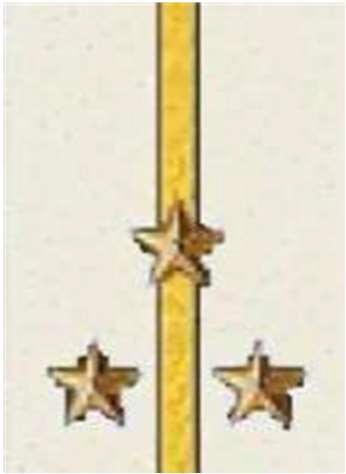 Լեյտենանտի լամբակներՆկար 77	Նկար 78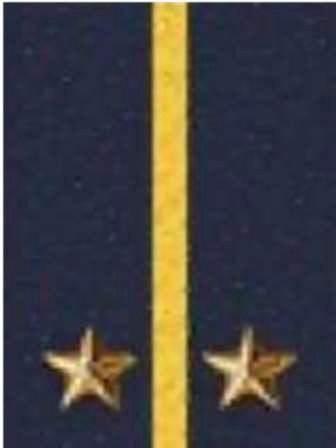 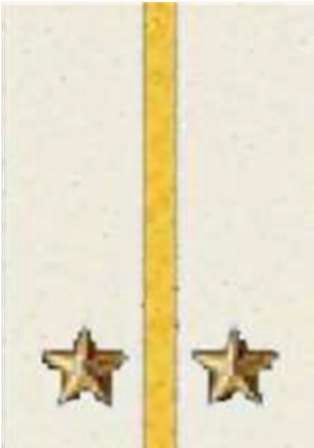 Կրտսեր լեյտենանտի լամբակներՆկար 79	Նկար 80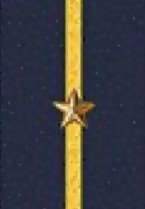 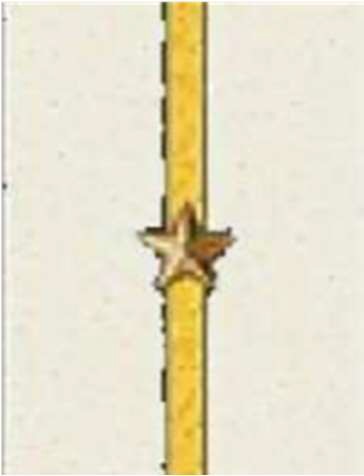 Ուսադիրների համար աստղերՆկար 81	Նկար 82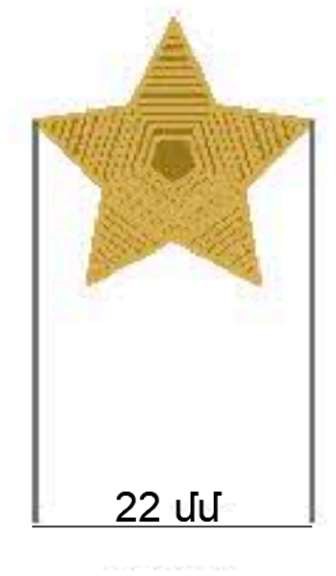 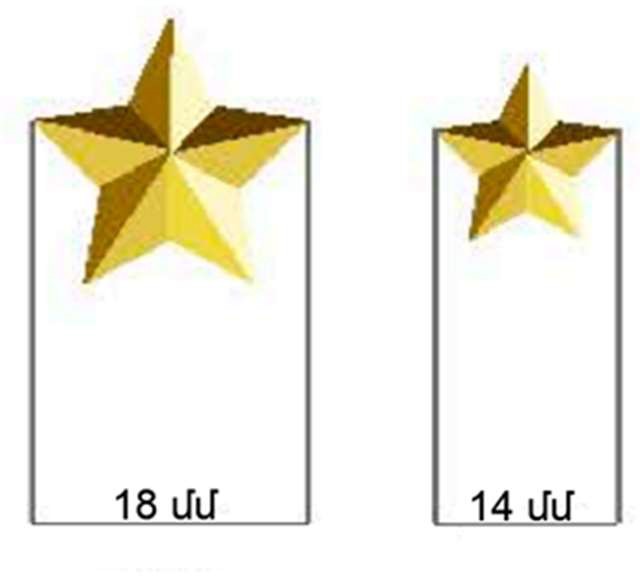 Մետաղական գլխիկավոր կոճակներ Նկար 83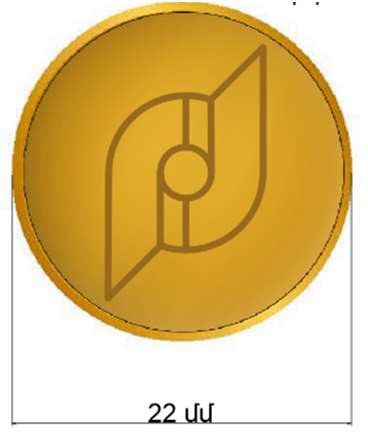 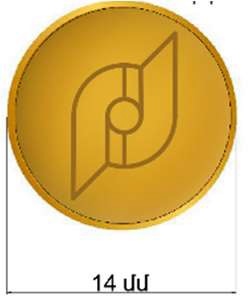 Թևքանշան Նկար 84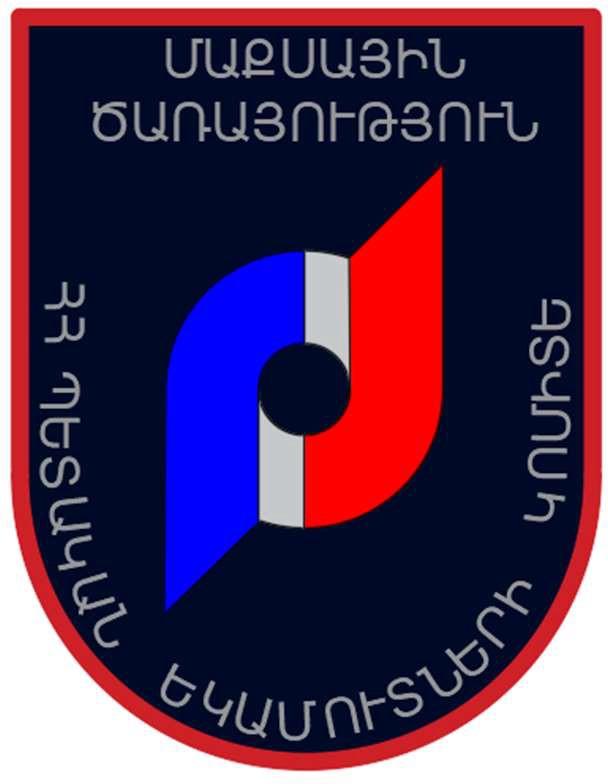 Կրծքի տարբերանշան Նկար 85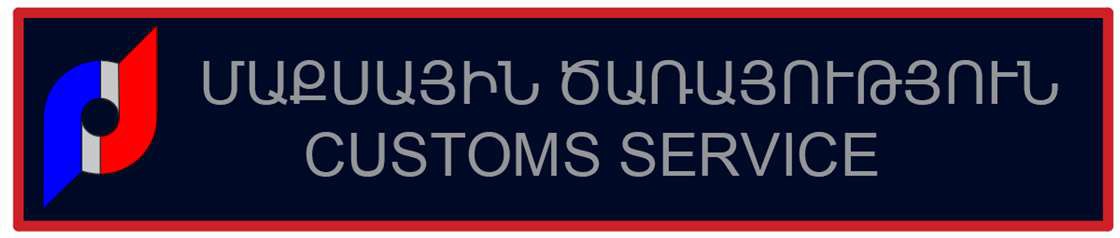 Զարդանախշ Նկար 86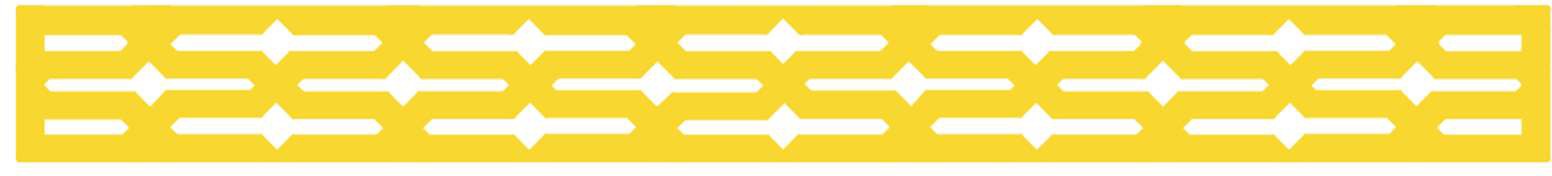 Պիտակ Նկար 87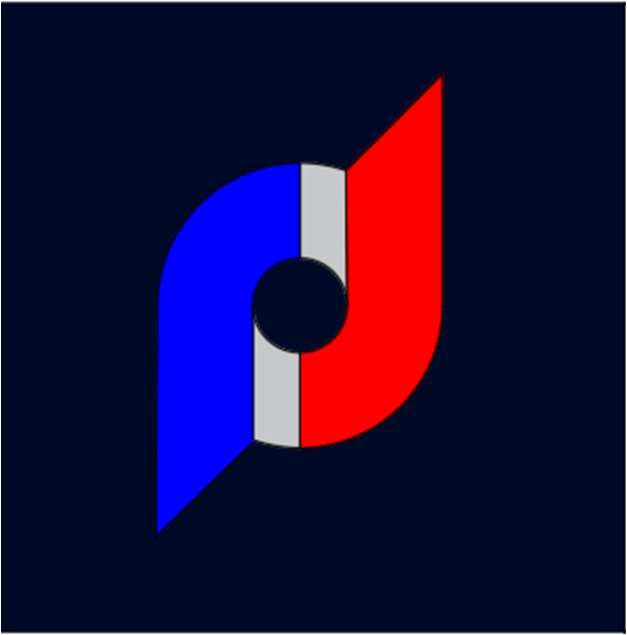 ՀՀ ՊԵԿ տարբերանշանը և դրա երեք հիմնական գույները CMYK և RGB գունային տարբերակներովՆկար 88CMYK	RGB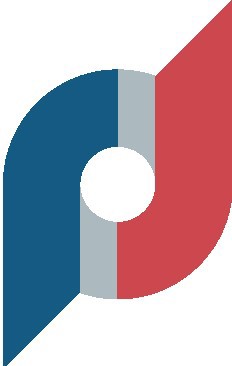 IC  -95   M- 63   Y -29   K- 10	IR-7       G-91 B-130      # 075882 IC  -15   M- 90   Y -70    K-0      IR-210   G-65    B-77 # D2414D    IC  -33   M- 20   Y -20    K-0      I R-173  G -185   B-  191   #ADB9BF :ՀԱՅԱՍՏԱՆԻ ՀԱՆՐԱՊԵՏՈՒԹՅԱՆ ՎԱՐՉԱՊԵՏԻ ԱՇԽԱՏԱԿԱԶՄԻՂԵԿԱՎԱՐ	Ա. ՀԱՐՈՒԹՅՈՒՆՅԱՆ17.11.2023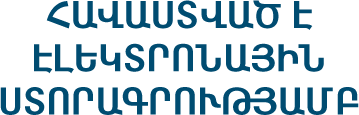 